How to use this toolkitThis toolkit is for Northern Territory Government (Territory Government) employees who are responsible for policy development, program design and program evaluation. It has been compiled by the Program Evaluation Unit (PEU) at the Department of Treasury and Finance (DTF) as part of a whole of government approach to program evaluation. It provides guidance, resources and templates to help managers integrate evaluation planning into program design, get a program ready for evaluation, commission and manage an external evaluation or lead an internal evaluation. It will help evaluation teams (either internal or external) meet the expectations for evaluation under the program evaluation framework.The toolkit is structured to guide program managers and policy officers through completing two key documents: the Evaluation overview and the Evaluation work plan. The key underlying resources are the Manager’s guide to evaluation from the BetterEvaluation website and the NSW Evaluation Toolkit.There are many different approaches to evaluation and this toolkit is not intended to be exhaustive. It will be updated regularly in response to user feedback. If you would like to suggest a change or if you need further information on how to use the toolkit, please email DTF.ProgramEvaluation@nt.gov.au.A whole of government approach to evaluationThe Territory Government is focused on improving evidence-based decision-making as part of A plan for budget repair. This will be supported by a whole of government approach to evaluation in the Territory to help drive a culture of continuous improvement across government.Program evaluation aims to improve government services to achieve better outcomes for Territorians. This is important because sometimes programs don’t work in reality and may even cause unintended harm. Program managers need to know whether their programs are helping people and whether implementing changes could help more people within the same budget. Without evaluation, there is a risk that poorly performing programs continue without change, slowing progress towards achieving desired outcomes and potentially wasting taxpayers’ money.When an evaluation shows a program is not working well, managers can use the evaluation findings to improve the program by either modifying the existing program or taking a new approach. Each evaluation is an opportunity to learn by either demonstrating what works well or what does not. Over time, evaluations build an evidence base of what works in the Territory and foster a culture of continuous improvement.Central oversight is critical to developing a strategic whole of government approach to evaluation and strengthening evaluation culture. A centralised approach to program evaluation supports:a consistent standard of evaluation across agenciesan ability to identify systemic issues across governmentcapacity to set strategic priorities for and identify gaps in evaluationaccountability for multi agency and whole of government programscoordinated capability building, resourcing, data collection, reporting and evaluative efforta centralised repository of evaluations to enhance continuous learning and quality improvement.Under the Territory’s approach, evaluation activity will continue to be undertaken primarily by the agency delivering the program (this may include using external experts commissioned by the agency). This is necessary to maintain a close link between the evaluation and the program area with relevant subject matter knowledge and experience.Evaluation activity will be overseen, coordinated and supported by the PEU within DTF, supported by the Department of the Chief Minister and Cabinet (CMC), the Office of the Commissioner for Public Employment (OCPE) and the Department of Corporate and Digital Development (DCDD).Program evaluation frameworkThe Program evaluation framework integrates evaluation into the government’s policy and budget development processes. The framework aims to improve transparency and accountability, and encourage better use of Territory Government funds, by:ensuring new programs and extensions to existing programs have identified goals and objectives that are achievable and measurable, or include actions to develop measurement as part of the programensuring new programs and extensions to existing programs have an evaluation strategyapplying sunset provisions to new programs (or extensions to existing programs), where the decision for further funding is informed by evaluation outcomesestablishing a rolling schedule of evaluations to ensure existing programs are evaluated over timeproviding a clear mandate for agencies to evaluate their programs and target their investmentsoutlining expected evaluation principles and standardsproviding government with clear advice about the costs and benefits of evaluation (including data collection and analysis) to help inform evaluation decisionsestablishing a protocol for policy and program officers to plan for evaluation across the program lifecycle (with a step-by-step guide in the program evaluation toolkit)establishing a tiered system of evaluations to ensure evaluation is proportionate to the cost, risk and complexity of a programdescribing how the Territory Government can build evaluation capability within the Northern Territory Public Sector and foster a culture of continuous improvementoutlining how the Territory Government will measure progress in implementing the framework.Territory Government agencies must use the framework and toolkit to help plan, commission and use evaluations. The framework and toolkit may also provide useful guidance for Territory Government service delivery partners and external evaluators of Territory Government programs.The program evaluation framework is underpinned by 10 best practice evaluation principles:Build evaluation into program design. Plan the evaluation as part of program design to ensure clearly defined objectives and measurable outcomes prior to commencement.Base the evaluation on sound methodology. Adopt a best practice evaluation methodology that is commensurate with the program’s size, significance and risk.Allocate resources and time to evaluate. Include provision for the required evaluation resources and timeframes when planning and budgeting for a program. Ensure evaluation findings are available when needed to support key decision points.Use the right mix of expertise and independence. Use evaluators who are experienced and independent from program managers, but include program managers in evaluation planning.Ensure robust governance and oversight. Establish governance processes to ensure programs are designed and evaluated in accordance with this framework, including meeting reporting requirements.Be ethical in design and conduct. Carefully consider the ethical implications of any evaluation activity, particularly collecting and using personal data, and any potential impacts on vulnerable groups.Be informed and guided by relevant stakeholders. Listen to stakeholders, including program participants, government and non-government staff involved in managing and delivering the program, and senior decision makers.Consider and use evaluation data meaningfully. Include clear statements of findings, recommendations or key messages for consideration in evaluation reports. Use reports to inform decisions about program changes.Be transparent and open to scrutiny. Disseminate key information to relevant stakeholders, including methodologies, assumptions, analyses and findings.Promote equity and inclusivity. Harness the perspectives of vulnerable groups during evaluations, to enable fair and socially just outcomes.Treasurer’s Direction - Organisational performance and accountabilityTreasurer’s Directions are mandatory requirements that specify the practices and procedures that must be observed by Accountable Officers in the financial management of their agencies (Financial Management Act 1995). The Treasurer’s Direction – Organisational performance and accountability outlines the minimum requirements for Territory Government agencies to plan, review and report their organisational performance and accountability. The Treasurer’s Direction is available on the DTF website. Program evaluation, organisational reviews and audits— what is the difference?For the purposes of the program evaluation framework:Evaluation is:“A systematic and objective process to make judgements about the merit or worth of one or more programs, usually in relation to their effectiveness, efficiency and appropriateness.”Monitoring is:“A management process to periodically report against planned targets or key performance indicators that, for the most part, is not concerned with questions about the purpose, merit or relevance of the program.”While there are a number of different approaches to evaluation, the Program evaluation framework is based on three types linked to a program’s lifecycle:Process evaluation: considers program design and initial implementation.Outcomes evaluation: considers program implementation and short to medium-term outcomes.Impact evaluation: considers medium to long-term outcomes, and whether the program contributed to the outcomes and represented value for money.The different types of evaluation are covered in more detail in section 2.5.3. Types of evaluation.Program evaluation is most effective when it is complemented by other activities which collect information and assess performance, including:Organisational reviews: consider an agency’s entire budget, ensure expenditure is aligned to government priorities and services are being provided efficiently. Implementation of a rolling schedule of organisational reviews was recommended in A plan for budget repair. DTF is currently developing an Agency Organisational Review Framework.Program reviews: typically quick, operational assessments of a program to inform continuous improvement.Research: closely related to evaluation, but can ask different types of questions that may not be related to the merit or worth of a program.External audits: undertaken by an independent auditor. Reviews records supporting financial statements.Internal audits: undertaken by agencies. Reviews governance, risk management, and control process according to a risk-based need.Performance Management System (PMS) audits: undertaken by the Northern Territory Auditor-General. Consider whether appropriate systems exist and are effective in enabling agencies to manage their outputs.Performance audit: undertaken by an Auditor-General but not currently within the scope of the Northern Territory Auditor-General. Examine the economy, efficiency and effectiveness of government programs and organisations.,Independent Commissioner Against Corruption audit or review: investigate practices, policies or procedures of a public body or public officer to identify whether improper conduct has occurred, is occurring or is at risk of occurring.Further definitions are in the Glossary.Integrating evaluation into program design and budget developmentEvaluation as part of the program cycleFor the purposes of the program evaluation framework, a program is broadly defined as:“A set of activities managed together over a sustained period of time that aim to deliver an outcome for a client or client group”.Essentially, programs deliver government functions.A program can also include related government spending on a single intended outcome. A program can be as broad as all government expenditure to reduce cost of living pressures, or as specific as a single social concession. Education, health and policing services are deemed functions, not programs. Further, as a general rule, the Program evaluation framework will not apply to infrastructure and information and communications technology projects (which are covered by separate review processes) or externally funded programs.The term ‘program’ is sometimes used interchangeably with project, service, initiative, strategy or policy. In practice, programs vary in size, duration and structure, and may span multiple agencies. Whole of government programs can be large and significant strategies, action plans or frameworks that encompass multiple agencies and locations, and comprise many agency-level programs, sub-programs and projects (Figure 1). Regardless of program size, when designed and conducted well, evaluation can yield useful evidence about the effectiveness of programs.Programs are discrete sets of activities that are differentiated from the day to day government functions that are business as usual. Essentially, programs aim to improve the efficiency and effectiveness of government functions. For example, business as usual would include general funding for teachers or police officers whereas programs would include initiatives aimed at achieving particular results, such as an education engagement strategy to encourage children to be more engaged in their learning or an increased investment in body-worn cameras to reduce police use of force. Occasionally, funding requests may aim to increase the resources available for business as usual (for example, additional funding for more teachers or police officers). Additional funding for business as usual is not considered a program and would be more appropriately reviewed as part of an organisational review (refer to the Organisational Review Framework for further information). A strategic approach to evaluation (see Evaluating strategically) includes evaluations at several levels. For example, evaluating at the whole of government level to identify how different components of a strategy work together to achieve outcomes, and evaluating at the project level to examine specific aspects of a program.Figure : Program hierarchy 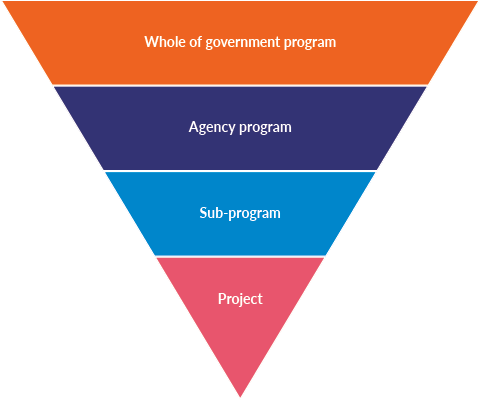 Integrating evaluation into the program lifecycle ensures cost-effective evaluation is delivered in time to support key decision making points (Figure 2). Planning for evaluation should start at the program design stage so all stakeholders understand the key performance indicators the program will be assessed against and how and when evaluation will occur. Early planning also ensures data requirements are identified prior to commencement and lessons learned from previous evaluations can be used effectively.Figure : Integrating evaluation into the program lifecycle 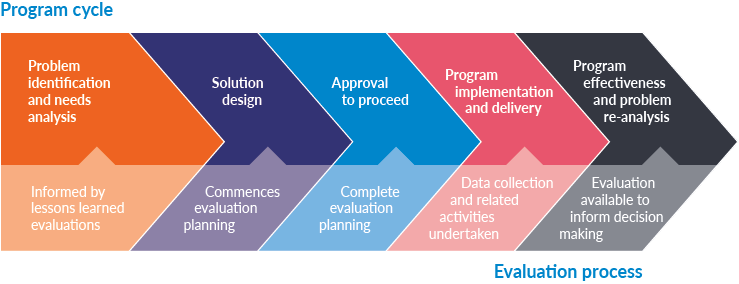 Further guidance on good practice policy development is available on the APS Policy Hub.Evaluation as part of budget developmentIntegrating evaluation into the budget process allows governments to make better use of resources. The program evaluation framework integrates evaluation into the Territory Government’s budget process through an evaluation overview as part of the Cabinet submission template, an evaluation work plan for approved programs, sunset clauses and a rolling schedule of evaluations.Evaluation overviewAn evaluation overview is required as part of the Cabinet submission process for programs requesting funding of $1 million or more in a year. The overview should be a concise summary of the key outcomes the program is trying to achieve and how success will be measured (further info at section 1. Complete the evaluation overview).A full evaluation work plan will be required within six months if the program is approved to proceed.Evaluation work planThe detailed evaluation work plan outlines future evaluation activity for a particular program over the next five years. The template requires agencies to consider:the program’s theory of change (the program logic model)key evaluation questions, indicators, and data sources (the question bank and data matrix)appropriate types and timing of future evaluations (combined with the logic model and data matrix to form the program’s evaluation work plan).See section 2. Complete the evaluation work plan for further.Sunset clausesA sunset clause is a specified period after which funding for a program is reviewed or ceases. Unless otherwise directed by Cabinet, funding for new programs (or extensions of existing programs) that impact the Territory Government’s operating balance by $1 million or more in any one year will be subject to an initial five year sunset clause. If subject to a sunset clause, a request for ongoing funding will need to attach an outcome evaluation report and the agency response to the evaluation. This ensures that ongoing funding for programs is informed by evaluation. Currently, agencies’ annual recurrent budgets represent an accumulation of funding decisions by a variety of governments over time. Without program evaluation, the Budget Review Subcommittee and Cabinet have little visibility of:the effectiveness of existing programsthe applicability of existing programs to the current policy contextwhether delivery models for the existing program provide the best value for money.Sunset clauses have been included in the Cabinet template and handbook. Evaluating strategicallyMonitoring and evaluation requires the commitment of resources. If an evaluation does not provide decision-makers with meaningful information it reduces resources available for program implementation. Therefore, it is necessary to balance the cost of evaluation and the risk of not evaluating, noting that sometimes monitoring will be sufficient. While outcome and impact evaluations are important, well-designed data collection, program monitoring and process evaluations can help refine programs over time with minimal cost.Agencies and program managers will need to take a strategic approach in determining appropriate evaluation scopes, designs and resourcing requirements. For some programs, evaluation could simply involve routine assessment of activities and outputs built into program reporting, while for others evaluation will need to be more comprehensive and assess whether the program is appropriate, effective and efficient.Although it is not feasible, cost effective or appropriate to fully evaluate all Territory Government programs, some level of monitoring and review should be considered for all programs.For whole of government programs, or programs with multiple components, it may be necessary to evaluate components separately as well as collectively, considering questions such as:which program initiatives are providing the greatest impactwhich elements of program delivery are most effective in generating desired outcomesis greater impact achieved when specific strategies are combined into a package of initiativesin what contexts are mechanisms of change triggered to achieve desired outcomes?Evaluations should aim to achieve the highest rigour for the lowest cost by:incorporating evaluation planning at the initial program design stagecollecting the required data for monitoring and evaluation throughout program implementation and aligning this to existing data collections where possibleusing a tiered approach that prioritises evaluative effort (see Prioritising evaluations for rolling schedule for further information).Developing the annual program master listTo balance evaluative effort against the potential benefit, agencies need to review their existing stock of programs and prioritise evaluations.A good practice starting point is a program master list, which is designed to capture all current Territory Government-funded programs to help prioritise evaluations. It identifies the extent to which existing programs have been evaluated and the proposed timing of any future evaluation. Agencies are asked to complete the Program master list template annually as part of the Budget development process. Integrating the program master list into the Budget development process ensures new Cabinet submissions are considered within the context of existing government programs and the available evidence base from completed evaluations.Agency activities that are not captured as part of the program master list will still be scrutinised as part of broader organisational reviews.Prioritising evaluations for rolling scheduleTo help manage and prioritise evaluations, agencies are required to prepare multi-year rolling evaluation schedules that are reviewed annually by the Budget Review Subcommittee of Cabinet. In addition to evaluating new programs in accordance with the approved evaluation overview, the schedules will be expected to include a list of existing programs planned for evaluation, including the tier and expected evaluation timeframe.Evaluating existing programs can be complex and expensive, particularly where the data required to answer basic evaluation questions has not been collected. The section ‘Getting existing programs ready for evaluation’ has further guidance. The evaluation schedule for each agency should be aligned to agency corporate planning cycles and internal decision-making processes and should be developed in consultation with DTF and CMC.A whole of government evaluation schedule will be compiled by DTF and submitted to the Budget Review Subcommittee of Cabinet for approval along with an annual summary of evaluation findings for the previous year. An example of an evaluation schedule is available from the Commonwealth Department of Industry, Innovation and Science.Table 1 provides a guide to prioritising programs for the rolling schedule of evaluation. A best-fit approach should be used to categorise programs (that is, a program does not need to satisfy every characteristic to fall into a particular tier).Table : A guide to program tiers, evaluation types and timingThe appropriate evaluation types and timing will need to be determined on a case-by-case basis to ensure the overall evaluation approach is fit for purpose.When prioritising evaluations, agencies should give priority to:Tier 3 and Tier 4 programs (as per the program tiering in (Table 1)programs that have not previously been evaluatedprograms for which evaluation is required by Cabinet (for example, in line with an evaluation overview approved by Cabinet).Tier 3 and Tier 4 programs should be prioritised for evaluation and would usually be expected to go through process, outcome and/or impact evaluations over the program lifecycle.The prioritisation of Tier 1 and 2 programs is at the discretion of agencies but should be influenced by how they fit into higher tier programs (if applicable). In particular, agencies should consider evaluating small programs if they will be used to inform decisions about whether to roll out the program to a wider area and/or client group (such as a pilot or a trial) or will be used as evidence of another program’s effectiveness.Getting existing programs ready for evaluationThe program evaluation framework emphasises the importance of planning for evaluation and data capture at the program design stage. However, existing programs without an evaluation work plan should also be periodically reviewed because:the bulk of government spending relates to legacy programsthe nature and outcomes of these programs may have evolved or drifted away from their initial rationale or purpose over timelegacy programs have the potential to become embedded or institutionalised by the participants or community in ways that may have significantly affected their outcomes.Evaluating programs that were not designed with evaluation in mind can be complex and expensive. Completing an evaluation work plan (see section 2. Complete the evaluation work plan) can assist to get programs ‘evaluation ready’. An important first step is clarifying what the program aims to achieve and how it tries to achieve this by developing a program logic (further information in section 2.5.1. Program logic section). Developing a program logic for an existing program can be an uncomfortable process. Stakeholders may disagree about how a program works or even what it is aiming to achieve. The program logic may reveal that the program is not well formulated or that it includes dubious assumptions. To genuinely support learning and improvement, developing a program logic should not try to rationalise past program decisions. Instead, developing a program logic for an existing program should be an opportunity to question, debate and learn. This process can help agencies identify unnecessary activities and make space for more important ones.The program stage will also have implications for the evaluation design, see Table 2 from the BetterEvaluation website.Table : Evaluation design at different program stagesStages for planning and commissioning an evaluationThis toolkit is divided into six steps for planning and commissioning an evaluation. Table 3 shows how the numbered sections in the toolkit match these steps.The evaluation planning that occurs in steps 1 and 2 starts during program design and may take a substantial amount of time. Sections 1 and 2 of the toolkit are structured to mirror the Evaluation overview template and the Evaluation work plan template to give step by step guidance through the templates.Table : Stages for planning and commissioning an evaluationWhat’s the difference between an Evaluation overview templateand an Evaluation work plan template?An evaluation overview briefly summarises a program’s evaluation requirements as part of the Cabinet submission process (see section 1. Complete the evaluation overview). If the program is approved to proceed, an evaluation workplan details the evaluation requirements including a full program logic, evaluation questions and data matrix (see section 2. Complete the evaluation work plan).Complete the evaluation overviewThis section of the toolkit is structured to mirror the Evaluation overview template to give additional guidance, section by section.An evaluation overview is completed during program design (see Stages for planning and commissioning an evaluation) and is part of the Cabinet submission template. It is mandatory for all new programs seeking additional funding of $1 million or more in a year to complete an evaluation overview (refer to the Cabinet handbook and submission templates). It should be a concise summary of the key outcomes the program is trying to achieve, and how and when success will be measured. The overview should be completed in consultation with the agency’s evaluation manager and/or the PEU at DTF.When seeking Cabinet approval for new programs, agencies must:consider previous evaluations as part of the new policy/program design to ensure continuous learning and improvementidentify the outcomes the program aims to influenceidentify the key performance indicators against which the success of the program will be measuredidentify data sources to monitor program effectiveness, including baseline datainclude sunset clausesinclude provision for evaluations as part of the initial funding request.Evaluation overviews will be reviewed by CMC and DTF as part of normal Cabinet submission processes. If a program is approved to proceed, a full evaluation work plan (see section 2. Complete the evaluation work plan) is required and must be provided to DTF within six months of the approval.What is the program aiming to achieve?Explain why the program is needed and what it will aim to achieve. Consider how the program will impact future demand on government services if successful, and the time frame for this impact. This will need to be described in more detail in the evaluation work plan if the program is approved to proceed. Further guidance is at section 2.2. Program overview.How will the program achieve this?Show how the program’s inputs logically flow through activities to outputs and outcomes. Ideally, this is done using a program logic (see section 2.5.1. Program logic). If a program logic has not yet been developed for the program, the table below can be used as a starting point. A full program logic will be required as part of the evaluation work plan if the program is approved.Table : How will the program achieve this?What external factors may also influence the program’s outcomes?Explain how external factors could influence the program’s outcomes, including economic, geographic, legislative, competitive and technological factors, and proposed risk management strategies.List relevant programs with similar aims run by other agencies or governments, or non-government organisations to show how other programs may influence the outcomes of this program. See section 2.5.1. Program logic for further guidance.How will the program’s success be measured?Show how the program’s success will be measured for the activities, outputs and outcomes from Table 4. Indicators should be based on the SMART principles (specific, measurable, attainable, relevant and time-bound). Further guidance on selecting indicators can be found at the BetterEvaluation website.Table 5 should build on Table 4. A new row should be added to the table for each activity, output and outcome to identify an indicator, baseline, target and data source. Clearly identify and explain any gaps.Table : How will the program's success be measured?What evaluations will be required in the first five years of the program?While there are many different types of evaluation, the Program evaluation framework is based on three main types of evaluation, linked to the program lifecycle:Process evaluation: was the program implemented as expected? (Approximate timing ≤18 months.)Outcomes evaluation: are the desired outcomes being achieved or on track to be achieved within the agreed timeframe? (Approximate timing >2 years.)Impact evaluation: did the program influence the achievement of the desired outcomes, and was it value for money? (Approximate timing >3<5 years.)Table 6 should list the evaluations required for the first five years of the program. All programs require a process evaluation within 18 months of commencement. The timing and need for an outcome and/or impact evaluation will depend the program’s cost, strategic significance and degree of risk. As a general guide, only programs that are a high strategic priority would require all three evaluation types. Further guidance on evaluation types is at section 2.5.3. Types of evaluation, and section 2.6. Budget and resourcing has guidance on estimating the budget for evaluations.Table : What evaluations will be required in the first 5 years of the program?Other evaluation-related resource requirementsBriefly address the following considerations:Is internal program data and/or analysis required?If data is required, is this data already being reported in the format required? If not, what resources are required to get the data?If analysis is required, what unit will undertake this work, have they been consulted in the preparation of the submission and do they have the skills and resources required? Section 2.6. Budget and resourcing has further guidance.Further information on data collection is at section 4. Manage the implementation of the evaluation.Complete the evaluation work planThis section of the toolkit is structured to mirror the Evaluation work plan template to give additional guidance, section by section.IntroductionThe evaluation work plan outlines future evaluation activity for the program, usually over a five-year period. It forms the basis of the request for tender (see section 3.2. Prepare the request for tender) to commission an external evaluation or to clarify requirements for an internal evaluation.The work plan details roles and responsibilities, the evaluation methodology (including the program logic, the evaluation questions, evaluation types and data matrix) explains whether the evaluation will be external or internal, the budget and resourcing available, stakeholder communications, ethical considerations, evaluation risks and review. Where appropriate, key stakeholders should be included in these discussions. Specific methodologies for each of the evaluations in the evaluation work plan may need to be refined prior to the commencement of each evaluation.The work plan also takes into account the strategic importance of the program and the expected level of resourcing for evaluation.Who should develop the evaluation work plan?The evaluation work plan is usually completed by the program manager with input from the agency’s evaluation unit and/or DTF. For large and complex evaluations, it may be worth engaging an evaluation team at the development stage to help complete the evaluation work plan (see section 2.5.3.4. External or internal evaluation and section 3.1. When to engage the evaluation team).While a program team may be able to develop designs for smaller scale evaluations, evaluation expertise may be required for more complex evaluations. Specialist expertise might be needed to:gather data about hard-to-measure outcomes or from hard-to-reach populationsdevelop an evaluation design that adequately addresses causal attribution in outcome and/or impact evaluationsadvise on the feasibility of applying particular designs within the context of a programidentify specific ethical and cultural issues.If the program manager decides to use an external provider to develop the evaluation work plan, they should commission the design of the evaluation as a separate project as soon as the program is approved to proceed. This would be based on the evaluation overview in the Cabinet submission and would be used to complete the evaluation work plan. Subsequent requests for tender for each evaluation would draw on this work.Program overviewThe program overview needs to explain why the program is needed, what it is aiming to achieve and how it is expected to impact demand on future government services. It also briefly describes how the program operates (its funding and governance) and any sensitivities. It should be about half a page in length with any additional information in an appendix.Needs assessmentIdeally, a needs assessment will be undertaken as part of the program design. If a needs assessment has been carried out, please outline the findings in the program overview or a relevant appendix.A needs assessment is a tool that is used for both designing programs and for conducting program evaluation. It is a systematic method to determine who needs the program, how great the need is, characteristics of the target group, patterns of unmet needs, and what might work to meet the needs identified.Key questions may include:What problems exist and how large or serious are they?What are the characteristics and needs of the target population?How are people affected as individuals?How is the community affected? What are the financial and social costs of the issue?Are other groups or agencies (including Commonwealth agencies) working to address the need?What are the opportunities for collaboration and shared funding?Undertaking a systematic needs assessment is a transparent way of ensuring resources are used in the most effective way possible. The needs assessment should be reviewed during evaluation to assess whether the program is still needed.Further information on needs assessment is available from the Australian Institute of Family Studies, including a guide on how to do a needs assessment.Conducting a literature review is an important step in determining the existing evidence base and possible program or intervention options. A good starting point may include one of the many online evidence banks or clearinghouses which aim to synthesise evidence on what works in various policy areas. Table : Evidence bank and clearinghouse libraryEvaluation overviewInclude all the information from the evaluation overview section of the Cabinet submission to ensure the evaluation work plan has all the relevant information as part of a single document. You could attach the Cabinet submission evaluation overview as an appendix and refer to the attachment in this section.Evaluation roles and responsibilitiesThere are many decisions to be made in an evaluation including:the focus of the evaluation (including the key evaluation questions)choosing the evaluator/evaluation teamapproving the evaluation designapproving the evaluation report(s) and who can access them.BetterEvaluation’s Manager’s Guide to evaluation encourages consideration of who will be involved in making these decisions, what their role will be and how the decisions will be made:Who?Contributors to involve in the decision-making process may include:the program manager within the agencyan evaluation steering committeea technical advisory group or a number of individual technical advisors (including service providers)a community consultation committee or relevant people from the community.What?The role of each individual or group in relation to specific decisions can be categorised as follows:to consult: those whose opinions are sought (bilateral)to recommend: those who are responsible for putting forward a suitable answer to the decision.to approve: those who are authorised to approve a recommendation.to inform: those who are informed after the decision has been made (unilateral).How?One or more of the following processes may be employed in the decision-making process:Decisions made based on support from the majority. Where decisions may be contentious it is important to be clear about who is eligible to vote and whether proxy votes are allowed.Decisions made based on reaching a consensus. In practical terms, that can mean giving all decision makers the right to veto.Decisions made based on hierarchy (formal positions of authority).Evaluation managers are often, but not always, the program manager. For large evaluations, the evaluation manager may be assisted by one or more staff members with specific responsibilities in the management process.Table : Potential evaluation roles and responsibilitiesEvaluation methodologyThe evaluation methodology should include a detailed program logic, key evaluation questions and a data matrix. It needs to consider what types of evaluations should be used and how key evaluation questions will be addressed.Program logicA program logic should illustrate how the program will work by linking program activities with intended outcomes. It visually represents the theory of change underpinning the program and describes how the program contributes to a chain of results flowing from the inputs and activities to short-term, intermediate and long-term outcomes.Different terms are used for a program logic including program theory, logic model, theory of change, causal model, outcomes hierarchy, results chain, and intervention logic. Usually it is represented as a one page diagram. The diagrams and terms used with program logic may also vary – sometimes the diagrams are shown as a series of boxes, as a table, or as a series of results with activities occurring alongside them rather than just at the start. Some diagrams show the causal links from left to right, some from bottom to top. In all cases, a program logic needs to be more than just a list of activities with arrows to the intended outcomes. For some examples, see section 2.5.1.4. Program logic library.What is a program logic used for?A program logic should show what needs to be measured in order to distinguish between implementation failure (not done right) and theory failure (done right but still did not work). A program logic:clarifies and communicates program intentions and outcomesdemonstrates alignment between activities and objectivesexplains causal assumptions and tests if they are supported by evidenceidentifies relevant external factors that could influence outcomes (either positively or negatively)identifies key indicators to be monitoredidentifies gaps in available data and outlines mitigation measuresclarifies the outcomes measurement horizon and identifies early indicators of progress or lack of progress in achieving resultsfocuses evaluation questions.A program logic underpins data collection by identifying a program’s operating steps and defining what program managers should monitor and measure. A program logic also helps identify the components of the program to be tracked as part of monitoring (outputs) versus those that should be assessed as part of an outcome or impact evaluation (outcomes).Monitoring activities and outputs shows which program components are being well implemented and which could be improved. A focus on measuring outcomes and impacts without a good monitoring system can result in wasted resources. For example, if a program aims to improve literacy in schools using particular books, it is important to monitor delivery and use of the books so that the program can be adjusted early if the books are not being delivered or used. If the program does not have a good monitoring system in place and waits three years before doing an outcome evaluation, this could be an expensive way of finding out that the books had not even been used. Further information on the importance of a good monitoring system as a way of keeping evaluation costs down is in the Goldilocks toolkit.A program logic illuminates the critical assumptions and predictions that must hold for key outcomes to occur, and suggests important areas for data collection. It also helps prioritise data collection; for example, if there is no way to isolate external factors that influence the outcomes of the program, is it worth collecting the outcome data? Important considerations include the cost of collecting the outcome data and the conclusions that can reasonably be drawn from it. In some cases, a process evaluation may be sufficient but it is essential that the results of the process evaluation are not overstated.Developing a program logicDeveloping a program logic is a part analytical, part consultative process. Analytically, it should review the program settings to identify statements of activities, objectives, aims and intended outcomes. It should then refine and assemble these statements into a causal chain that shows how the activities are assumed to contribute to immediate outcomes, intermediate outcomes and ultimately to the longer term outcome. Consultatively, the process should involve working with a range of stakeholders to draw on their understanding of the outcomes and logic, and also encourage greater ownership of the program logic.It is useful to think realistically about when a successful program will be able to achieve particular outputs and outcomes. For example, within a domestic violence context, a successful program may see an increase in reporting (due to increased awareness and/or availability of support) before reporting decreases. Where possible, estimated timing of indicators should be built into the program logic to help clarify what success looks like in different timeframes.The Evaluation work plan template includes a suggested template for the program logic. This is an optional starting point rather than a mandatory structure, however all program logics should clearly identify assumptions and relevant external factors. ‘Backcasting’ starts with identifying long-term outcomes of a program and envisaging alternative futures, and then working backwards to determine the necessary steps towards achieving these outcomes. Unlike forecasting, which considers what is currently occurring and predicting future outcomes, the benefit of backcasting is that it allows stakeholders to brainstorm and consider alternative courses of action. BetterEvaluation’s direction on developing programme theory / theory of change may assist in determining the best approach.Table : Potential steps for developing a program logicOnce a program logic is developed, it is useful to map existing data from an established program or previous evaluation onto the program logic to identify priority areas for additional data collection. What does a good program logic look like?There is no one way to represent a program logic – the test is whether it is a representation of the program's causal links, and whether it communicates effectively with the intended audience by making sense and helping them understand the program. See examples in Program Logic Library.Table 10 provides guidance on the aspects required for a good program logic, and explains the different criteria for ‘requires improvement’, ‘satisfactory’ and ‘good’. This may be refined over time in response to user feedback to ensure it is appropriate to a Territory Government context.See section 2.10. Reviewing the evaluation work plan for suggestions on what to look for when reviewing an established program logic.Table : Program logic rubricProgram logic libraryTable : Program logic libraryEvaluation questionsAcross the program cycle, evaluations need to include a range of questions that promote accountability for public funding and learning from program experiences. These questions need to align with the program logic and will form the basis of the terms of reference. Evaluation questions may be added to or amended closer to evaluation commencement to account for changes in policy context, key stakeholders, or performance indicators.Different types of questions need different methods and designs to answer them. In evaluations there are four main types of questions: descriptive, action, causal and evaluative.Descriptive questionsDescriptive questions ask about what has happened or how things are. For example:What were the resources used by the program directly and indirectly?What activities occurred?What changes were observed in conditions or in the participants?Descriptive questions might relate to:Inputs – materials, staff.Processes – implementation, research projects.Outputs – for example, research publications.Outcomes – for example, changes in policy on the basis of research.Impacts – for example, improvements in agricultural production.Action questionsAction questions ask about what should be done to respond to evaluation findings. For example:What changes should be made to address problems that have been identified?What should be retained or added to reinforce existing strengths?Should the program continue to be funded?Causal questionsCausal questions ask about what has contributed to changes that have been observed. For example:What produced the outcomes and impacts?What was the contribution of the program to producing the changes that were observed?What other factors or programs contributed to the observed changes?What is the difference between correlation and causation?Two variables are classified as correlated if both increase and decrease together (positively correlated) or if one increases and the other decreases (negatively correlated). Correlation analysis measures how close the relationship is between the two variables.Causal questions need to investigate whether programs are causing the outcomes that are observed. Although there may be a strong correlation between two variables, for example the introduction of a new program and a particular outcome, this correlation does not necessarily mean the program is directly causing the outcome. See Box 2 for an example.Box 2: Evaluating to improve resource allocations for family planning and fertility in IndonesiaIndonesia’s innovative family planning efforts gained international recognition in the 1970s for their success in decreasing the country’s fertility rates. The acclaim arose from two parallel phenomena: (1) fertility rates declined by 22% between 1970–1980, by 25% between 1981–1990, and a bit more moderately between 1991–1994; and (2) during the same period, the Indonesian government substantially increased resources allocated to family planning (particularly contraceptive subsidies).Given that the two things happened concurrently, many concluded that increased investment in family planning had led to lower fertility rates. Unconvinced by the available evidence, a team of researchers evaluated the impact of family planning programs on fertility rates and found, contrary to what was generally believed, that family planning programs only had a moderate impact on fertility, with changes in women’s status deemed to have a larger impact on fertility rates.The researchers noted that before the start of the family planning program very few women of reproductive age had finished primary education. During the same period as the family planning program, however, the Indonesian government undertook a large-scale education program for girls. By the end of the program, women entering reproductive age had benefited from the additional education. When the oil boom brought economic expansion and increased demand for labour in Indonesia, the participation of educated women in the labour force increased significantly. As the value of women’s time at work rose, so did the use of contraceptives. In the end, higher wages and empowerment explained 70% of the observed decline in fertility—more than the investment in family planning programs.These evaluation results informed policy makers’ subsequent resource allocation decisions: funding was reprogrammed away from contraception subsidies and towards programs that increased the enrolment of women in school. Although the ultimate goals of the two programs were similar, evaluation studies had shown that in the Indonesian context, lower fertility rates could be obtained more effectively by investing in education than by investing in family planning. There are many designs and methods to answer causal questions but they usually involve one or more of these strategies:Compare results to an estimate of what would have happened if the program had not occurred (this is known as a counterfactual)This might involve creating a control group (where people or sites are randomly assigned to either participate or not) or a comparison group (where those who participate are compared to others who are matched in various ways). Techniques include:Randomised controlled trial (RCT): a control group is compared to one or more treatment groups.Matched comparison: participants are each matched with a non participant on variables that are thought to be relevant. It can be difficult to adequately match on all relevant criteria.Propensity score matching: create a comparison group based on an analysis of the factors that influenced people’s propensity to participate in the program.Regression discontinuity: compares the outcomes of individuals just below the cut-off point with those just above the cut-off point.Check for consistency of the evidence with the theory of how the intervention would contribute to the observed resultsThis can involve checking that intermediate outcomes have been achieved, using process tracing to check each causal link in the theory of change, identifying and following up anomalies that don’t fit the pattern, and asking participants to describe how the changes came about. Techniques include:Contribution analysis: sets out the theory of change that is understood to produce the observed outcomes and impacts and then searches iteratively for evidence that will either support or challenge it.Key informant attribution: asks participants and other informed people about what they believe caused the impacts and gathers information about the details of the causal processes.Qualitative comparative analysis: compares different cases to identify the different combinations of factors that produce certain outcomes.Process tracing: a case-based approach to causal inference which focuses on the use of clues within a case (causal-process observations) to adjudicate between alternative possible explanations. It involves checking each step in the causal chain to see if the evidence supports, fails to support or rules out the theory that the program or project produced the observed impacts.Qualitative impact assessment protocol: combines information from relevant stakeholders, process tracing and contribution analysis, using interviews undertaken in a way to reduce biased narratives.Identify and rule out alternative explanationsThis can involve a process to identify possible alternative explanations (perhaps involving interviews with program sceptics and critics, and drawing on previous research and evaluation, as well as interviews with participants) and then searching for evidence that can rule them out.While technical expertise is needed to choose the appropriate option for answering causal questions, the program manager should be able to check there is an explicit approach being used, and seek technical review of its appropriateness for third parties where necessary.Further guidance and options for measuring causal attribution can be found in the UNICEF Impact evaluation series.Evaluative questionsEvaluative questions ask whether an intervention can be considered a success, an improvement or the best option, and require a combination of explicit values as well as evidence. For example:In what ways and for whom was the program successful?Did the program provide value for money, taking into account all the costs incurred (not only the direct funding) and any negative outcomes?Many evaluations do not make explicit how evaluative questions will be answered – what the criteria will be (the domains of performance), what the standard will be (the level of performance that will be considered adequate or good), or how different criteria will be weighted. A review of the design could check each of these in turn:Are there clear criteria for this evaluative question?Are there clear standards for judging the quality of performance on each criterion?Is there clarity about how to synthesize evidence across criteria? Is there a performance framework that explains what ‘how good’ or ‘how well’ or ‘how much’ mean in practice? For example, is it better to have some improvement for everyone or big improvements for a few?Are the criteria, standards and approach to synthesis appropriate? What has been their source? Is further review of these needed? Who should be involved?Ideally, an evaluation design will be explicit about these, including the source of these criteria and standards. The BetterEvaluation website has further information on Evaluation methods for assessing value for money and Oxford Policy Management’s approach to assessing value for money is useful for assessing value for money in complex interventions.Key evaluation questionsTo clarify the purpose and objectives of an evaluation, there should be a limited number of higher order key evaluation questions (roughly five to seven questions) addressing:Appropriateness: to what extent does the program address an identified need?Effectiveness: to what extent is the program achieving the intended outcomes, in the short, medium and long term?Efficiency: do the outcomes of the program represent value for money?These key evaluation questions are high-level research topics that can be broken down into detailed sub questions, each addressing a particular aspect. The key evaluation questions are not yes or no questions.Key evaluation questions often contain more than one type of evaluation question. For example, to answer “How effective has the program been?” requires answering:Descriptive questions: What changes have occurred?Causal questions: What contribution did the intervention make to these changes?Evaluative questions: How valuable were the changes in terms of the stated goals taking into account types of changes, level of change and distribution of changes?A way to test the validity and scope of evaluation questions is to ask: when the evaluation has answered these questions, have we met the full purpose of the evaluation?See also section 4.2.1. Evidence synthesis.Types of evaluationWhile there are a number of different approaches to evaluation, the program evaluation framework is based on three types, linked to the program lifecycle:Process evaluation: considers program design and initial implementation (≤18 months).Outcome evaluation: considers program implementation (>2 years) and short to medium term outcomes.Impact evaluation: considers medium to long term outcomes (>3 years), and whether the program contributed to the outcomes and represented value for money.These three evaluation types address different questions at various stages of the program lifecycle, with each evaluation building on the evidence from the previous evaluation (Figure 4). Not all programs will require all three evaluation types. The evaluation overview, completed as part of the Cabinet submission process, will specify which evaluation types are necessary for each program. The different types of evaluation are used to build a clearer picture of program effectiveness as the program matures (Figure 5). Figure : Different types of evaluations consider different aspects of the program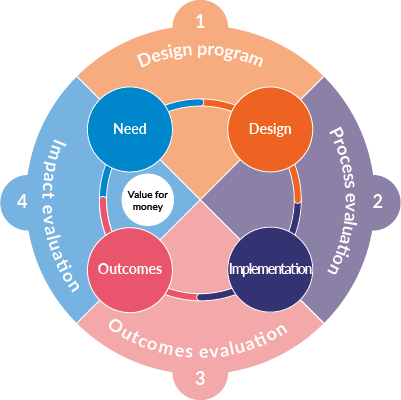 Figure : Evaluations over the program lifecycle of a major program 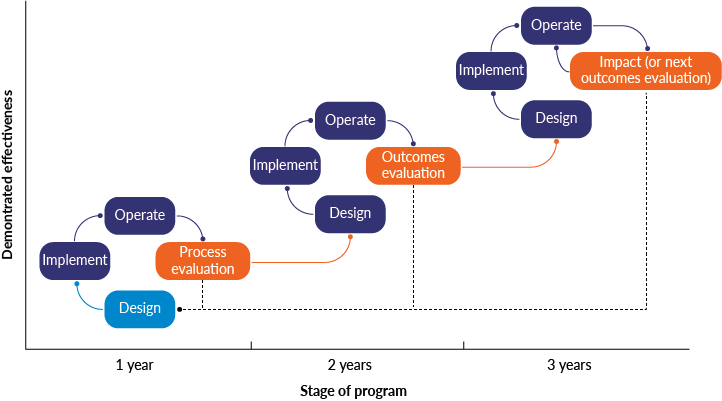 Process evaluationsA process evaluation investigates whether the program is being implemented according to plan. This type of evaluation can help to differentiate ineffective programs from implementation failure (where the program has not been adequately implemented) and theory failure (where the program was adequately implemented but did not produce the intended impacts). As an ongoing evaluative strategy, it can be used to continually improve programs by informing adjustments to delivery.Process evaluations may be undertaken by the relevant program team, if they have appropriate capability.A process evaluation will typically try to answer questions such as:Was the program implemented in accordance with the initial program design?Was the program rollout completed on time and within the approved budget?Are there any adjustments to the implementation approach that need to be made?Are more or different key performance indicators required?Is the right data being collected in an efficient way?Outcome evaluationsAn outcome evaluation assesses progress in early to medium-term results that the program is aiming to achieve. It is suited to programs at a business as usual stage in the program lifecycle and is usually externally commissioned.An outcome evaluation will typically try to answer questions such as:What early outcomes or indications of future outcomes are suggested by the data?Did the program have any unintended consequences, positive or negative? If so, what were those consequences? How and why did they occur?How ready is the program for an impact evaluation?There is an important distinction between measuring outcomes, which is a description of the factual, and using a counterfactual to attribute observed outcomes to the intervention. A good outcome evaluation should consider whether the program has contributed to the outcome, noting this becomes easier over time and is therefore more of a focus in impact evaluations (see Figure 6).Figure 6 illustrates how the impact of a program is measured by the change in outcomes for those affected by a program (blue line) compared to the alternative outcomes had the program not existed (pink line). As impact generally increases over time, it tends to be measured later in the program lifecycle.Figure : Program impact over time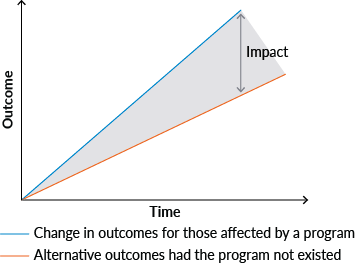 Impact evaluationsAn impact evaluation builds on an outcome evaluation to assess longer-term results. It must test whether the program has made a difference by comparing what would have happened in the absence of the program (further guidance in section 2.5.2.3. Causal questions). In situations where it is not possible or appropriate to undertake a rigorous impact evaluation, it may be better to monitor, learn and improve, though process and/or outcome evaluations.As impact is the change in outcomes compared to the alternative outcomes had the program not existed, it is usually easier to measure impact later in the lifecycle of the program (see Figure 6). These evaluations commonly occur at least three years after program implementation. However, the appropriate timing for measuring impact will depend on the program and needs to be decided on case-by-case basis.An impact evaluation will typically try to answer questions such as:Were the intended outcomes achieved as set out in the program’s aims and objectives?Have other investments influenced the attainment of the program’s aims and objectives? If so, in what way?Did the program contribute to achieving the outcomes as anticipated? If so, to what extent?Were there any unintended consequences?What would have been the situation had the program not been implemented?To what extent did the benefits of the program outweigh the costs?Did the program represent good value for money?Was the program delivered cost-effectively?Impact evaluations are usually externally commissioned due to their complexity, and are generally reserved for high-risk and complex programs due to their cost. The design options for an impact evaluation need significant investment in preparation and early data collection. It is important that impact evaluation is addressed as part of the integrated monitoring and evaluation approach outlined in the evaluation work plan. This will ensure that data from other monitoring and the process and outcome evaluations can be used as needed. Equity concerns may require an impact evaluation to go beyond simple average impacts to identify for whom and in what ways the program has impacted outcomes (further guidance in section 2.8. Ethical considerations).Impact evaluations usually include a value-for-money assessment to determine whether the benefits of the program outweighed the costs and whether the outcomes could have been achieved more efficiently through program efficiencies or a different approach. Value for money in this context is broader than a cost benefit analysis, it is a question of how well resources have been used and whether the use is justified (further guidance in section 2.5.2.4. Evaluative questions).Further information on impact evaluations is available from BetterEvaluation and the UNICEF Impact evaluation series.External or internal evaluationEvaluations can be commissioned externally to an appropriate consultant or academic evaluator, conducted internally by agency staff, or conducted using a hybrid model of an internal evaluator supported by an external evaluator. Each method is detailed below:External evaluator(s): one evaluator serves as team leader and is supported by program staffInternal evaluator(s): one evaluator serves as team leader and is supported by program staffHybrid model: An internal evaluator serves as team leader and is supported by other internal evaluators and program staff, as well as external evaluator(s).If an external evaluator is hired to conduct the evaluation, the program manager and other agency staff still need to be involved in the evaluation process. Program staff are not only primary users of the evaluation findings but are also involved in other evaluation-related tasks (such as providing access to records or educating the evaluator about the program). Be realistic about the amount of time needed for this involvement so staff schedules do not get overburdened.The decision to conduct an evaluation internally or commission an external evaluation is usually a decision for the agency’s accountable officer. However, as a general best-practice guide, outcome or impact evaluations of high tier programs should be externally evaluated. It is advisable to engage an external evaluator/evaluation team when:the scope and/or complexity of the evaluation requires expertise that is not internally availablea program or project is politically sensitive and impartiality is a key concerninternal staff resources are scarce and timeframes are particularly pressing (that is, there is little flexibility in terms of evaluation timing).Table 12: Internal vs external evaluators outlines the tradeoffs between internal and external evaluators.Table : Internal vs external evaluatorsData matrixA data matrix outlines the sources and types of data that will need to be collected by the program team as part of the monitoring, as well as by the evaluator at the time of the evaluation, to ensure that the evaluation questions can be answered. The data matrix should indicate which evaluations will address which questions. Each evaluation does not need to address all the evaluation questions, however, all questions should be addressed over the entire evaluation plan (process, outcome and impact evaluations). See section 2.5.2. Evaluation questions for further information on which questions are addressed in the different types of evaluations.A data matrix can also help focus data collection to ensure that only relevant data is collected. Data collection has real costs in terms of staff time and resources, as well as time it asks of respondents. It is important to weigh the costs and benefits of data collection activities to find the right balance.Budget and resourcingWhen designing a program, it is important to develop an estimate of the resources that are available for evaluation and what will be required to do the evaluation well.The resources needed for an evaluation include:existing datafunding to engage an external evaluator, evaluation team or for specific tasks to be undertaken and for materials and traveltime, expertise and willingness to be involved of staff, program partners, technical experts and the wider community, whether as part of the evaluation team, evaluation governance and/or relevant people and data sources.When considering data availability, look carefully at the quality of existing data and what format it is in. Also clarify the skills and availability of any people who will need to be involved in the evaluation.There are a few ways to estimate the budget for an external evaluation:Calculating a percentage of the program or project budget – sometimes 1–5%: This is a crude rule of thumb approach. Large government programs with simple evaluation requirements may be around 1%; smaller government programs with more complex evaluations – for example, detailed testing and documentation of an innovation – may be around 5%.Developing an estimate of days needed and then multiplying by the average daily rate of an external evaluator: This can be useful for simple evaluations, especially those using a small team and a standardised methodology such as a few days of document review, a brief field visit for interviews and then a short period for report write up.Using the average budget for evaluations of a similar type and scope: This can be a useful starting point for budget allocation providing that the amounts have been shown to be adequate (see Table 13).Developing a draft design and then costing it, including collection and analysis of primary data: This can be done as a separate project before the actual evaluation is contracted but will usually require staff with prior evaluation experience.Estimate the costs of collecting and analysing the data, as well as the project management and reporting time needed. Allow time to secure resources (for example, including them in an annual or project budget, or seeking someone with particular expertise). If ongoing evaluation input is needed consider a staged approach to funding.Table : Estimated costs for evaluation servicesIdentify the resources that can be used for the evaluation, including – potentially – the following:funding to engage external individuals or organisations to design and/or conduct the evaluation or review the design and the final reportstaff time to either conduct the evaluation or to manage an external contractortime and goodwill of other stakeholders who will be involved in the evaluation – such as partner organisations, community membersexisting data.Evaluation on a shoestringIf the resources required for the evaluation are more than the resources available, additional resources will need to be found and/or strategies used to reduce the resources required. A hybrid approach to evaluation (where an evaluation is delivered using internal resources with support from specialist providers) can help keep evaluation costs down and build internal capability. Careful targeting of the evaluation within the context of existing evidence can also help keep the costs of evaluation down.It is not feasible or appropriate to try to evaluate every aspect of a program. As such, evaluations need scope boundaries and a focus on key issues. For example:a program evaluation might look at implementation in the past three years, rather than since commencementa program evaluation could look at performance in particular regions or sites rather than across the whole Territoryan outcome evaluation may focus on outcomes at particular levels of the program logic or for particular components of the programa process evaluation may focus on the activities of particular stakeholders, such as frontline staff, or interagency coordination.Table : Possible options for reducing evaluation costsStakeholder engagementKey stakeholders in an evaluation are likely to include senior management in the agency, program managers, program partners, service providers, program participants and peak interest groups (for example, representing industries, program beneficiaries).Involving stakeholders during evaluation planning and implementation can add value by:providing perspectives on what will be considered a credible, high quality and useful evaluationcontributing to the program logic and framing of key evaluation questionsfacilitating quality data collectionhelping to make sense of the data that has been collectedincreasing the utilisation of the evaluation’s findings by building knowledge about and support for the evaluation.Once the evaluation is completed, stakeholders need to be informed of any lessons learned and recommendations (see section 6.1. Communicating evaluation results for further information).It can be useful to map significant stakeholders and their actual or likely questions.The Northern Territory Remote Engagement and Coordination Strategy (RECS) outlines best practice guidance for engaging in remote communities. It aims to achieve better outcomes for both remote community members and NTG by ensuring engagement is culturally appropriate, effective and cost effective.It includes the following key actions:Get public servants and others BushReady (consult BushTel and the BushReady toolkit)Collaborate with other levels of governmentDecide if visit is neededGet the community ready – confirm availabilityEngage Aboriginal Interpreter Service and brief interpreter on the projectVisit the community – share information, get input, record issuesRecord decisions from the meetingDebrief interpreterReport back – feed information into electronic systemsAdvise the relevant agencyGet back to community – close the loop (see section 6.1. Communicating evaluation results for further information)Evaluate, review and improve performance Table 15 from RECS can help in determining what level of regional and remote community participation (inform, consult or actively participate) will be required for the evaluation. Table : Levels of Regional and Remote Community Participation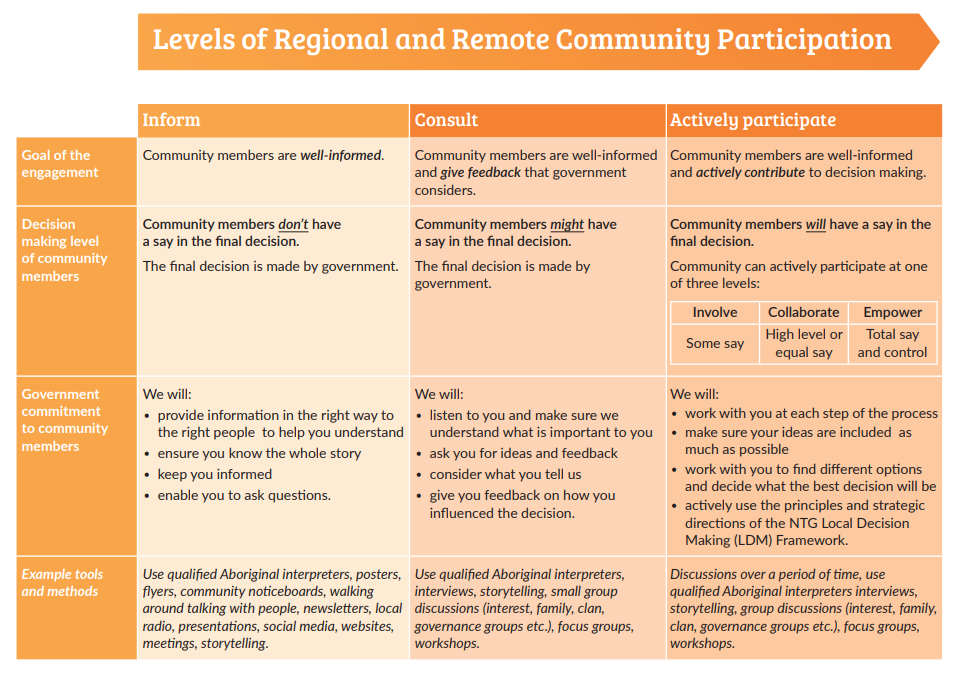 The Australian Evaluation Society’s First Nations Cultural Safety Framework is another useful resource that provides practical guidance on what contributes to culturally safe evaluation in all phases of the evaluation process, from design through to implementation, reporting, and translating the learnings into policy and practice. Ethical considerationsAll evaluations should take into account appropriate ethical considerations. While there are existing ethics approval processes for human research in Australia, there can be uncertainty around what level of ethical oversight is required for evaluation activities. This can be because evaluation may include methods and approaches also used in research such as surveys and observation.Whether an activity is called research, evaluation, review, audit or quality assurance, program managers must consider if the participants involved will be exposed to any risk, burden inconvenience or possible breach of privacy.Evaluation commonly involves minimal risk, burden or inconvenience to participants, and, while some level of oversight is necessary, Human Research Ethics Committee (HREC) review processes are often not the optimal pathway for review of these activities. Program managers should undertake an assessment on ethical risk against guidelines such as those produced by the National Health and Medical Research Council (NHMRC) and the Australian Institute for Aboriginal and Torres Strait Islander Studies (AIATSIS), to determine if formal ethics review processes are required. The Australasian Evaluation Society has produced Guidelines for the Ethical Conduct of Evaluation which members are obliged to abide by.Specific information on ethical conduct for evaluation in Aboriginal and Torres Strait Islander settings includes: The Productivity Commission’s A Guide to Evaluation under the Indigenous Evaluation StrategyBetterEvaluation’s Ethical Protocol for evaluation in Aboriginal and Torres Strait Islander settingsNHMRC’s Ethical conduct in research with Aboriginal and Torres Strait Islander Peoples and communities: Guidelines for researchers and stakeholdersThe Australian Evaluation Society’s First Nations Cultural Safety Framework Other relevant Territory Government resources include Northern Territory Health’s Aboriginal Cultural Security Framework and the Remote Engagement and Coordination Strategy.It is important to consider the appropriate timeframes and budget required, acknowledging that there are often additional resource implications associated with evaluations that have specific ethical and cultural requirements.Key ethical questions to considerConduct of the evaluators:Do evaluators possess the appropriate knowledge, abilities and skills to undertake the proposed tasks?Have evaluators disclosed any potential conflicts of interest?Are all evaluators fully informed of what is expected in terms of their ethical and cultural safety responsibilities and adherence to protocols?Integrity of the evaluation process:Does the evaluation design ensure data is valid, reliable and appropriate?Have the limitations and strengths of the evaluation been identified?How will the source of evaluative judgements be identified and presented?How will results be reported and communicated in a way that all stakeholders can easily understand?How will the evaluation findings be utilised and how will they impact implementation?Respect and protection of participants:How will participants be engaged throughout the evaluation process?How will participants’ contributions of information, knowledge and time be respectfully recognised?Are there potential effects of inequalities related to race, age, gender, sexual orientation, physical or intellectual ability, religion, socioeconomic or ethnic background that need to be taken into account when analysing the data?How will participants’ informed consent be obtained?What confidentiality arrangements have been put in place?Will the evaluation involve interviews or focus groups that may raise potential trauma?When is external ethics review required?NHMRC identifies triggers for ethical review, including:comparison of cohorts where the activity potentially infringes the privacy or professional reputation of participants, providers or organisationssecondary use of data – using data or analysis from quality assurance (QA) or evaluation activities for another purposegathering information about the participant/s beyond that collected routinely. Information may include biospecimens or additional investigationstesting of non-standard (innovative) protocols or equipmentcomparison of cohortsrandomisation or the use of control groups or placebostargeted analysis of data involving minority/vulnerable groups whose data is to be separated out of data collected or analysed as part of the main QA/evaluation activity.“Where one or more of the triggers above apply, the guidance provided in the National Statement on Ethical Conduct in Human Research, 2007 (National Statement) should be followed.”Evaluation risksThis section should articulate the risks or limitations that the evaluation faces, not the risks of the program in general. If significant mitigatable risks are identified, the risk assessment plan will help program managers to implement appropriate controls.In terms of risks associated with the accuracy of the program logic, one way to combat potential overconfidence and realistically assess risk is to imagine program failure and then think through how that failure would happen. It may also be useful to review previous evaluations from a similar program to identify lessons learned and how they may apply to this evaluation. Risk categories may include: stakeholder engagement and support, technology, data, funding, timeframes, regulatory or ethical issues, physical or environmental issues.Table : Example risk assessment plan*Use the Likelihood and consequence rating matrix in the Evaluation work plan template.Choose one of the following to define the likelihood of the risk occurring.Table : Risk likelihood challengesChoose one of the following to define the consequence if the risk occurs.Table : Risk consequence categoriesUse the likelihood and risk rating to determine the overall risk rating. Those that are high or extreme are likely to require closer monitoring than those that are moderate or low.Table : Overall risk rating matrixReviewing the evaluation work planThe evaluation plan should be developed well in advance of the start of the first evaluation (ideally, before program implementation) to allow for review by relevant stakeholders, making necessary changes, obtaining ethical approval (where required) and pilot testing data collection instruments (as needed).The evaluation work plan needs to be submitted to DTF within six months of program approval. As programs may change over time, the evaluation work plan should be considered a ‘living document’. It should be reviewed periodically or in response to significant program events by the program manager. DTF should be provided with updated versions in a timely manner.Prior to and throughout the implementation of the evaluation, it is important to review the evaluation work plan to determine whether it:is consistent with the available evaluation resources and agreed evaluation objectivesfocuses on the most important types of information to know (‘need to know’ rather than ‘nice to know’)does not place undue burden on project/program staff or participantsis ethical and culturally appropriate.Reviewers could include: the DTF, project/program staff, internal or external evaluation experts, project/program participants, and relevant community members.Technical review of the evaluation designBefore finalising the design, it can be helpful to have a technical review by one or more independent evaluators. It may be necessary to involve more than one reviewer in order to provide expert advice on the specific methods proposed, including specific indicators and measures to be used. Ensure that the reviewer is experienced in using a range of methods and designs, and well briefed on the program context, to ensure they can provide situation-specific advice.Review of the design by the evaluation management structureIn addition to being considered technically sound by experts, the evaluation design should be seen as credible by those who are expected to use it. Formal organisational review and endorsement of the design by an evaluation steering committee can assist in building credibility with users. Undertake data rehearsal of possible findings with the primary intended users where possible. This is a powerful strategy for checking the appropriateness of the design by presenting mock-ups of tables, graphs and quotes that the design might produce. It is best to produce at least two different versions – one that would show the program working well and one that would show it not working.Ideally, the primary intended users of the evaluation will review both designs and either confirm suitability or request amendments to make the potential findings more relevant and credible.Review the program logicWhen reviewing the program logic, the following questions should be addressed:What evidence was the basis for its development? What additional evidence should be used in the review?Whose perspective formed its basis? To what extent and in what ways were the perspectives of intended beneficiaries and partner organisations included?Were there different views about what the intended outcomes and impacts were and/or how these might be brought about?Has there been more recent research and evaluation on similar projects and programs which could inform the program logic?Engage the evaluation teamThis step will explain how to select the right evaluation team and apply the procurement governance policy.When to engage the evaluation teamThe timing of engaging the evaluation team will depend on size and complexity of the evaluation. For large and complex evaluations, it may be worth engaging an evaluation team at the development stage to help complete the Evaluation work plan template. For smaller evaluations, the program team may prepare the evaluation work plan and then engage evaluation teams for the evaluations, as required.The commissioning agency should consider expertise, resourcing and cost when determining engagement timing.NTG procurement processesAll Northern Territory Government agencies must use the panel contract for commissioning professional advisory services. The Buyer’s Guide on NTG Central assists staff to engage specialist advice and assistance from suitably qualified, experienced and accredited professional advisors. The guide includes the list of awarded contractors against subcategories. Program evaluations come under subcategory 3.2.There are exclusions from this contract for specialised industries or in cases where particular evaluation methodologies are required, for example specific culturally appropriate approaches. Agencies should first assess whether evaluators under the panel contract meet their needs and seek advice from the Across Government Contract Manager should they wish to proceed outside of this contract. The Territory Government has also approved a standing exemption for procurement activity with Charles Darwin University (CDU) under the NT Government-CDU partnership agreement, so normal procurement processes do not apply. The principles of the partnership agreement include collaborative research and evaluation that may be used to inform public policy. From 2021, the procurement process has been simplified with reduced administrative processes and more flexibility. Visit the CDU website, for further information and contact details.Using the panel contractThe procurement rules that apply to purchases under a panel differ to standard procurement activities. If proceeding with the panel contract, the following steps should be taken. See the Buyer’s guide for further guidance. Gain authority to invite quotations Use the ‘Email Authority to Invite Quote’ template (Attachment B) to outline an overview of the evaluation and gain written delegated approval.Prepare the request for QuoteThe Buyer’s Guide includes a template for the Request for Quote (attachment C) that outlines: the objective of the evaluationrelevant background informationthe project scope/description of services:key evaluation questionsmethodology (or clarify if the evaluator is required to design the evaluation and select the most appropriate methodology in line with NTG principles and values) roles and responsibilities of the evaluators and stakeholdersethical considerationsresourcing requirementsdeliverablesexclusions (anything specifically out of scope)delivery timeframesAssess the responses and notify successful panel memberUnder the panel contract, contractors have already broadly demonstrated their experience and capability in undertaking program evaluations. However assessment of the quotes received should be undertaken in relation to the specific evaluation using the procurement assessment recommendation template (attachment D) and completing the Value for Territory spreadsheet. Following written delegated approval, the Official Order (attachment E) is issued to the selected panel member with reference to the contract number.Using standard procurement processesIf proceeding outside the panel contract, standard procurement rules apply. They outline the minimum requirements against the following tiers:tier 1: less than $15 000tier 2: $15 000 to less than $100 000tier 3: $100 000 to less than $500 000tier 4: $500 000 to less than $5 000 000tier 5: $5 000 000 and over.Refer to the procurement planning, sourcing and management guides on NTG central for step by step guidance and checklists. Select the evaluation teamRegardless of which procurement process is followed, the selection of the evaluator or evaluation team should be a transparent process. The expertise required for the evaluation will be dependent on the type of evaluation and methodology. For example, an impact evaluation that requires a cost benefit analysis will require an evaluator with strong economic evaluation experience and skills. However, the following broad essential evaluator characteristics should be considered:quantitative and qualitative research skillsanalytical skillsmultidisciplinary skills (for example; economic, demographic, environmental, sociological)thematic and contextual knowledge and experiencegender and cultural balancelanguage skillsflexibilityability to problem solve credibilitySupport the evaluation teamEnsure the evaluation team has clear guidance around evaluation logistics. If logistics are poorly thought out or underfunded, even the best evaluation team will not be successful.Critical logistical planning may include: negotiation of site visit dates, objectives and on the ground requirements (such as staff availability, access to documents/data etc.); necessary notification of officials or community leaders to ensure access and cooperation/collaboration; requirements for transportation, lodging, food, office space and other facilities; requirements for translators or other specific services (such as security).The  agency may take on the logistics for the evaluation fully or partially, regardless of whether internal or external evaluators are used. In either case, a designated evaluation logistician should be identified to ensure everything runs smoothly and to problem-solve where needed.Manage the implementation of the evaluationCollecting the dataThe manager of an internal or external evaluation team will need to ensure the collection of data follows the appropriate methodology and timeframes set out in section 5 of the work plan (see section 2.5. Evaluation methodology). It is the responsibility of the manager to respond to any issues that arise and communicate often and early with the team.The evaluation team should have expertise in data collection and be able to provide advice on issues including data quality. It is important to ensure data quality checking is undertaken when the data is collected, such as checking datasets for completeness, spot checking survey responses, and random checks for online systems.The NTG Data Governance Framework outlines the following quality criteria for data collection:Accuracy: data is correctly recorded and related to objects or events being describedCompleteness: data is sufficient and reliable for the purpose required, enabling appropriate action to be takenTimeliness: data is provided within timeframes needed to enable actions/decisionsConsistency: data is repeatedly represented across multiple processes in a way that is well recognised and understoodValidity: data is validated with independent and known sources of truth or established reference tables Integrity: data is coherent, reflects the truth and is comparable with other data sources. This criteria links closely to completeness, accuracy, consistency and validityRelevance: data meets the needs of the users and the purposes for collection.Collecting baseline data will allow for meaningful comparisons. Ideally, baseline data will be collected prior to program implementation. For programs that have already commenced, baseline data will need to be collected retrospectively. In the absence of available baseline data, it may be appropriate to use benchmarking against best practice research or similar existing programs.As shown in Figure 7 the interpretation of success is heavily influenced by performance relative to the baseline. For example, while outcomes may improve in absolute terms, programs should only be considered a success if they improve things relative to the usual way of doing things. Similarly, if programs do not lead to improvements in absolute terms, but stop a previous decline in outcomes, they could be considered successful, provided there is sufficient supporting evidence.Figure : Outcomes – three possible scenarios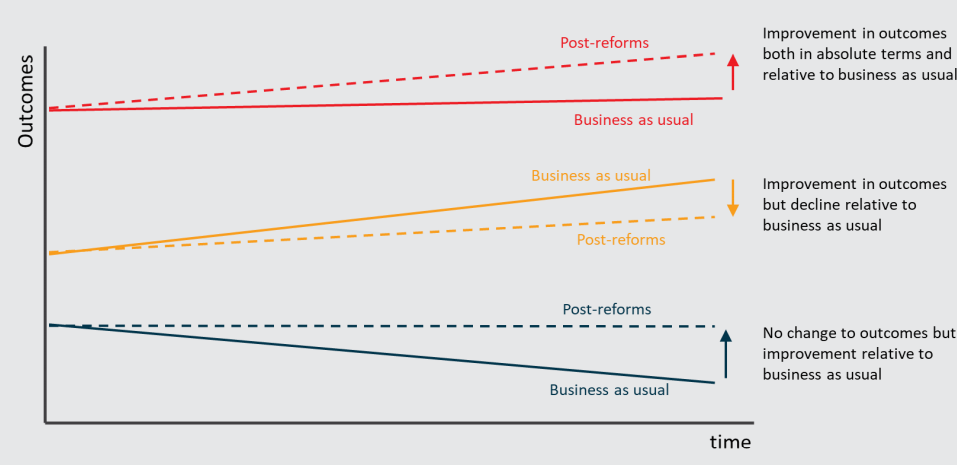 Sharing the dataThe NTG Data Governance Framework sets out the overarching parameters, approach and good practice data governance aligned to the data lifecycle to guide agencies, and addresses Government’s expectations for appropriate data sharing.Data sharing describes a variety of ways of re-using data collected in order to greatly increase the value of the data and generate benefits to the community. Data sharing across government agencies improves the evidence base for policy settings, provides internal efficiencies and reduces the demand on stakeholders to provide repetitive data.Data sharing occurs across a spectrum of activities from open data which is freely and openly shared with the public, through to highly restricted sharing for specific needs in a controlled context.The Framework outlines data sharing as the default position, where agencies must start from a position that data should be shared unless there are specific restrictions or reasons not to share, including legal obligations. A risk-based approach must be applied to data sharing to enable careful consideration of the circumstances and objectives of each data sharing proposal and the setting of controls that are appropriate and suited to the specific situation. Controls will vary depending on the degree of risk and sensitivity.For further information on data sharing and management, see the NTG Data Management Toolkit, Open Data Policy and Open Data Standard. Other relevant sources include the Information Act 2002, Care and Protection of Children Act 2007, Domestic and Family Violence Act 2007, Alcohol Harm Reduction Act 2017 and the Mental Health and Related Services Act 1998.Analysing the dataData analysis is a crucial step in the evaluation process. It involves sorting the data and looking for patterns to create insights. Quality analyses use the most appropriate methods for purpose and present the data in a meaningful way. Further information is on the Better-Evaluation website.Analysing both qualitative and quantitative data strengthens the evaluation by balancing the limitations of both data types. It is important to ensure that these are combined so that qualitative data complements and provides explanation for the quantitative data.Data analysis should look for evidence that proves causation rather than correlation between the program and impacts. There are various tools and approaches to check causal attribution including contribution analysis, which offers managers and evaluators a step-by-step approach to drawing conclusions about whether the program has contributed to particular outcomes. In addition, impact evaluations should rule out possible alternative explanations. Refer to section 2.5.2. Evaluation questions for further guidance on answering evaluation questions.Box 3: Data visualisationData visualisation is the process of representing data in a way that is clear and easy to understand. The most appropriate type of graph or visualisation will depend on the nature of the variables; for example relational, comparative, time based. For further information on data visualisation options, see Visualise data on the BetterEvaluation website.It is the responsibility of the evaluation manager to ensure data is presented in a user friendly way. It can be useful to request the evaluation team to present preliminary findings to a broader team to highlight any inconsistencies or errors.Evidence synthesisThe evaluator should present an overall conclusion by synthesising the data and placing a value judgement on the results. There are various approaches for summarising evidence as outlined in Table 20.Table : Common techniques in evidence synthesisEvaluation findings often involve some form of extrapolation or generalisation of the data. This may involve making generalisations about the future. For example, if the evaluation finds a program is working well based on current data, is the success likely to continue.Other evaluations such as pilot programs require recommendations to be made based on scaling up to a wider population or scope. The findings need to clearly outline the situation to which results will be generalised.Guide production of a quality evaluation reportA written report is often the final deliverable of the program evaluation. It should be discussed early in the evaluation process to determine expected content, intended use and user/s. The target audience may range from government departments, funders, program stakeholders and the general public.The evaluation report should be well structured, logical, clear and complete.  It must be accurate and objective and should disclose any limitations with the evaluation design, methodology, data sources and analysis. The report should be written in plain English and use explicit evaluative language rather than ‘value-neutral’ language that simply describes the results. It should also provide clear and simple data visualisations. The report should explicitly respond to the key evaluation questions and present sufficient evidence to justify its findings, conclusions and practical recommendations.The report format, style and content will depend on the primary intended users, however, general principles should be followed for a succinct and meaningful report that promotes understanding. The process evaluation template and the evaluation report checklist can help in ensuring these general principles are upheld.Disseminate results and support use of evaluationCommunicating evaluation resultsEvaluation findings may be used for different purposes and should be received by key stakeholders (as outlined in section 2.7. Stakeholder engagement) as well as others who may not have a direct ‘stake’ in the evaluation but would benefit from the lessons learned.A common approach to communicating evaluation findings is through a report, which may be internally circulated or published on the agency’s website. Either a full report or summary needs to reach the intended audiences in a way that is relevant and meaningful to them.Depending on the audience and budget, communicating results could also include:presentations at forums and conferencesdeveloping a short videosharing stories, photos or drawingscreating posters or infographics.A plan for budget repair noted that publicly releasing evaluation outcomes could increase trust in government and demonstrate a commitment to improving services and outcomes. If an evaluation has adverse findings, it is important to remember that it is better to find out and take corrective action rather than assume a program is working.The communication strategy should build on the stakeholder engagement plan (see section 2.7. Stakeholder engagement) and articulate how any lessons learned and recommendations will be communicated to stakeholders. Ultimately, the decision to publicly release evaluation findings rests with the relevant agency Minister(s).Responding to and using evaluation findingsFor each evaluation report, the relevant agency should prepare a written response to the recommendations. The response might agree, partially agree or disagree with a recommendation and should provide an explanation for any partial acceptance or rejection of a recommendation.Where recommendations have been accepted, or partially accepted, key follow-up actions should be identified, with a time frame specified and the responsible unit named. It is important to identify an individual to coordinate the overall management response and an agreed deadline by which comments must be provided (usually within two months of receiving the final evaluation report). The management response must also be provided to the DTF. Further guidance on preparing management responses is available on the BetterEvaluation website.The Program evaluation framework outlines the responsibilities for ensuring evaluation findings are used, with roles for both central and lines agencies.The Cabinet handbook states that agencies are expected to incorporate lessons learned from previous evaluations into program and policy design. This includes relevant evaluations from other states, territories or countries, as appropriate.CMC, OCPE and DTF have a role promoting the use of evaluation in government decision making. The PEU within DTF will prepare an annual whole of government summary of evaluation for the Budget Review Subcommittee. This will include:a list of the evaluations that have been completed in the previous year, including a status update on recommendation responsesa list of any evaluations that were scheduled but did not take placean updated rolling schedule of evaluations for the next four years.For the evaluations that have been completed in the previous year, the PEU will outline the recommendations from each and note whether or not they have been actioned. This will ensure that agencies respond to the recommendations from each evaluation and help close the loop between evaluation planning and evaluation use.Program reality checksThere are sometimes gaps between the expectations of program proponents and the realities of program implementation. The Northern Territory Ombudsman has cautioned that:“Government must be steadfast in its support of new approaches, recognising the realities discussed in the following table – realities that are often overlooked in the turmoil of spontaneous reaction to newsworthy events.”Box 4, sourced from the Ombudsman’s 2017 report Women in Prison II, outlines program reality checks – many of which are relevant to all programs.These program reality checks are consistent with the learning mindset that is encouraged in the Program evaluation framework.De-implementationKeeping the program reality checks in mind, an evaluation may sometimes prompt an agency to consider partly or entirely de-implementing a program.While detailed guidance on de-implementation is outside the scope of this toolkit, the Department of Education has developed a De-implementation guide. This guide aims to assist Territory schools and Department of Education business units to reverse, reduce, replace, or rethink programs that are not evidence based. Although it has been written within an education context, the DoE De-implementation guide may help agencies consider what thoughtful de-implementation looks like in their own context.Sharing lessons learnedDTF is responsible for maintaining a register of all completed Territory Government evaluations. Internal reports and recommendations are encouraged to be shared so that lessons learned, whether positive or negative, can help improve future programs and strengthen policy design across agencies. Visit the DTF website to view the library of publicly available reports.TemplatesEvaluation overview templateEvaluation work plan templateProcess evaluation report template GlossaryEvaluation Report Checklist Adapted from UNEG (2010) Quality Checklist for Evaluation ReportsDocument titleContact detailsDepartment of Treasury and FinanceProgram Evaluation UnitDTF.ProgramEvaluation@nt.gov.au Approved byUnder TreasurerDate approvedNovember 2022Document review2022TRM numberN/AVersionDateAuthorChanges made1.0April 2020Assistant Director Program EvaluationFirst version2.0August 2020Assistant Director Program EvaluationIncorporating feedback from the Northern Territory Government Program Evaluation Community of Practice3.0October 2021Assistant Director Program EvaluationAdditional content added:Evidence banks (2.2.1)Social outcomes framework (2.5.1.2)Revised Remote and Engagement Coordination Strategy (2.7)NTG-CDU partnership (3.2)Data collection and sharing (4.1, 4.2)Guide production of a quality evaluation report (5) and checklistPanel contract for professional advisory services (3.2)4.0November 2022Program Evaluation UnitAdded additional context to differentiate business as usual from programs4.1September 2023Program Evaluation UnitMinor formatting changes and additional evidence banks. Updated numbering of tables and figures.AcronymsFull formCMCDepartment of the Chief Minister and CabinetDTFDepartment of Treasury and FinancePEUProgram Evaluation UnitNHMRCNational Health and Medical Research CouncilOCPEOffice of the Commissioner for Public EmploymentEvaluation typeEvaluation typeEvaluation typeTierCharacteristics of program1 year2 years3–5 years4Priority: strategic priority for governmentProgram accountability: Cabinet or Cabinet subcommitteeFunding: significant government/agency fundingRisk: high risk (either to government or the community)Scope: multiple government agencies and/or multiple external delivery partnersOther factors: lack of evidence base, major external reporting requirements (for example, Commonwealth), innovative approachProcessOutcomesImpact3Priority: strategic priority for agencyProgram accountability: portfolio Minister(s)Funding: significant agency fundingRisk: moderate to high riskScope: multiple government agencies and/or external delivery partnersOther factors: lack of evidence base, internal reporting and evaluation requirementProcessOutcomesImpact or outcomes2Priority: named in department agency strategic planProgram accountability: agency chief executiveFunding: moderate agency fundingRisk: low to moderateScope: responsibility of single agency, may involve external delivery partnersOther factors: limited evidence base, internal reporting and evaluation requirementProcessOutcomes1Priority: low or emerging strategic priority for agencyProgram accountability: business unit within agencyFunding: limited agency fundingRisk: lowScope: single agency, may involve external delivery partnersOther factors: local delivery similar to other successful programsProcessProcessStage of program developmentConsequencePossible implication for the evaluation designNot yet startedCan set up data collection from the beginning of implementationPossible to gather baseline data as a point of comparison and also to establish comparison or control groups from the beginningOpportunity to build some data collection into administrative systems to reduce costs and increase coveragePeriod of data collection will be longNeed to develop robust data collection systems including quality control and storagePart way through implementationCannot get baseline data unless this has already been set upWill need to construct retrospective baseline data to estimate changes that have occurredMight be able to identify ‘bright spots’ where there seems to be more success and those with less successScope to do purposeful sampling and learn from particular successes and also cases that have failed to make much progressAlmost completedCannot get baseline data unless this has already been set upWill need to construct retrospective baseline data to estimate changes that have occurredDepending on timeframes, some outcomes and impacts might already be evidencedOpportunity to gather evidence of outcomes and impactsCompletedCannot get baseline data unless this has already been set upWill need to construct retrospective baseline data to estimate changes that have occurredDepending on timeframes, some outcomes and impacts might already be evidencedOpportunity to gather evidence of outcomes and impactsCannot directly observe implementationWill depend on existing data or retrospective recollections about implementationStageStepTitleContentProgram design1Complete the evaluation overviewHow to concisely summarise what the program is aiming to achieve, how it will achieve this, external factors that may affect success, how the program’s success will be measured and what evaluations will be required (and when) and identify other evaluation-related resource requirements.Before the evaluation2Complete the evaluation work planHow to:decide the appropriate evaluation methodology including program logic, key evaluation questions, data matrix and ethical considerationsconsider implementation including roles, responsibilities and resourcingidentify risks.3Engage the evaluation teamHow to select the right evaluation team and apply the procurement governance policy.During the evaluation4Manage the implementation of the evaluationWhat the role of the evaluation manager is in overseeing the implementation of the evaluation work plan.5Guide production of a quality evaluation reportHow to structure an evaluation report, including succinct reporting of the evaluation findings. This step also outlines the minimum requirements of an evaluation report.After the evaluation6Disseminate results and support use of evaluationHow to appropriately communicate evaluation results and respond to recommendations.InputsActivitiesOutputsOutcomesThe resources (funds, expertise, time) required for the delivery of activities.The day-to-day tasks an organisation must undertake in order to provide a product or service.The products or services generated by program activities; deliverables. The provision of outputs is typically under the control of the program and is related to the quantity and quality of program implementation.The intended results of a program – the change it seeks to create. Outcomes can be affected by external factors.Program stageIndicatorBaselineTargetData sourceEvaluation typeYes/noTimingEstimated cost*ProcessOutcomeImpactWebsiteDescription3ie - International Initiative for Impact EvaluationInteractive evidence gap maps for international development policies and programs, links to user-friendly summaries and full-text articles where availableAnalysis and Policy Observatory (APO) CollectionsThis website brings together material on broad or focused topics, geographic regions, discrete projects, conference series, organisational archives and moreAustralia’s National Research Organisation for Women’s Safety (ANROWS) Evidence PortalA resource of interventions from high-income countries that aim to address and end violence against women. Includes intervention review and evidence and gap maps.Australian Centre for the Study of Sexual Assault (historical)An information centre to provide policy-relevant data on sexual assault and promote research and best practice interventionsAustralian Public Sector Evaluation NetworkAPSEN SharePoint Communication site provides a library of public sector evaluation resources and reportsCampbell CollaborationSystematic reviews and evidence and gap maps (EGMs) by a range of subject areas e.g. Crime & Justice, Disability, Education, Social WelfareChild Family Community AustraliaThe CFCA information exchange’s mission is to be the primary source of quality, evidence-based information, resources and support for professionals in the child, family and community welfare sectorClearinghouse for SportAn information and knowledge sharing platform for Australian sportClosing the Gap Clearinghouse (historical)This clearinghouse was established to collect, analyse and synthesise evaluation evidence on ‘what works’ to close the gap in Indigenous disadvantageCochrane libraryThe Cochrane Database of Systematic Reviews is the leading journal for systematic review in healthcareCrimeSolutionsA clearing house of programs and practices that have undergone rigorous evaluations and meta-analyses aiming to address criminal justice, juvenile justice and crime victim services outcomesDepartment of Families, Fairness and Housing (Victoria) Menu of Evidence – Children and Family ServicesThe Menu of Evidence provides searchable and independent information on evidence-based practices and programs that have demonstrated to improve outcomes for children, young people and families experiencing vulnerabilityEvidence for Learning ToolkitSummaries of global evidence for education approaches with a dashboard of i) average months’ worth of learning progress, ii) cost to implement and iii) security of evidenceHealthInfoNetThis website provides an evidence base to inform practice and policy in Aboriginal and Torres Strait Islander healthIndigenous Justice ClearinghouseThis clearinghouse disseminates relevant Indigenous Justice informationNSW Department of Communities and Justice  evidence and gap mapsAn interactive out-of-home care evidence and gap map against 11 outcome areas based on 128 primary studies and 31 systematic reviewsThe Centre of Best Practice in Aboriginal and Torres Strait Islander Suicide Prevention Clearing HouseThis clearinghouse shares promising and best practice programs, services, guidelines, resources and research on Indigenous suicide prevention initiativesThe Evidence Based Policing MatrixThis Matrix categorises and visualises evaluated police tactics against ‘realms of effectiveness’UNICEF Evidence Gap MapsEvidence gap maps for reducing violence against children, child well-being interventions, adolescent well-being and pandemics, epidemics and child protectionWashington State Institute for Public PolicySystematic assessment of high quality studies across various public policy areas and the cost of each policy optionWhat works wellbeing evidence bankEvidence statements and gaps from systematic reviews on wellbeing, culture, sport, work and learningYouth Endowment Fund’s ToolkitThis toolkit summarises the best available research evidence about different approaches to preventing serious youth violenceArea/CommitteeResponsibilityProgram managerEducate the external evaluator(s) about: the program's objectives, operations and intended beneficiaries; the expectations about the evaluation and any relevant organisational background.Provide input and/or collate feedback on the evaluation plan.Specify reporting requirements in terms of progress in the implementation of the evaluation (including reporting of important challenges and their resolution or which potential issues need to be raised for decision making elsewhere).Specify what is expected to be included in the formal evaluation report(s).Keep the evaluator(s) appraised of any changes in the program's operations or evaluation context.Provide regular updates on the evaluation process to all staff.Monitor the implementation of the evaluation including completion of milestones/deliverables.Facilitate program staff involvement in the evaluation, where relevant and agreed.Serve as troubleshooter, resolving problems or locating help to resolve them.[Program name] Evaluation Steering CommitteeEndorse the terms of reference and evaluation work plan.Provide feedback on draft findings and recommendations and the draft evaluation report.Chair of the Steering Committee to sign-off on the final evaluation report.Draft the evaluation terms of reference and evaluation plan for the evaluation.Conduct, manage, or advise on evaluation activity as required.EvaluatorDevelop an evaluation plan, in conjunction with the program manager.Provide monthly or quarterly progress reports on the implementation of the evaluation (written or in person).Attend evaluation meetings.Train data collectors on participant/case selection for sampling purposes, using data collection instruments, data quality assurance.Ensure adherence to ethical standards adherence (for example, confidentiality of data) during all phases of the evaluation.Oversee implementation of data collection such as: interviewing program staff and participants, conducting focus groups, observing service delivery activities, reviewing participant case records, developing data management procedures and tools (such as a database), coding and cleaning data, analysing data.Write interim (quarterly, biannual, yearly) evaluation reports and the final evaluation report.Present findings.DTFReview the final evaluation planBox 1: Northern Territory Social Outcomes FrameworkThe Northern Territory Social Outcomes Framework is a tool that provides a clear and consistent focus on identified priority outcomes that government, organisations and the community can use to collectively measure progress. The Framework focuses on population level outcomes across seven domains that affect Territorians’ wellbeing. A number of high-level outcomes have been selected with associated indicators and measures. They will be reviewed and adapted over time.When developing a program logic, the Social Outcomes Framework can be used to identify the longer term outcomes (also referred to as impacts) in the program logic model. Program level outcomes can then be developed to establish a clear pathway between inputs, outputs and the population level outcomes from the Social Outcomes Framework. After establishing the population level outcomes and indicators, unique system and program level outcomes and indicators can be developed. The example below (Figure 3) from Western Australia’s Department of Communities’ Family Support Network shows how program level outcomes and indicators can be mapped across different population level outcomes and indicators.Figure : Hierarchy of outcomes example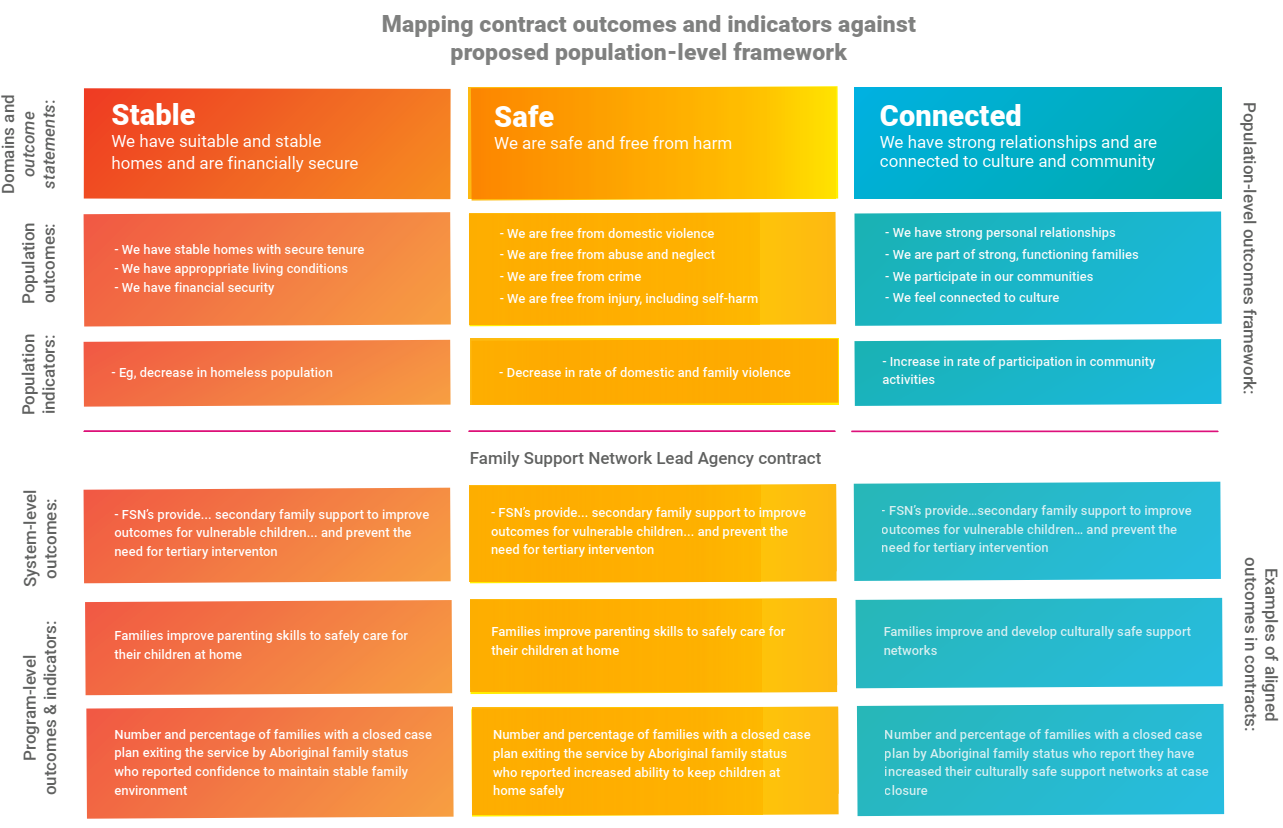 The guide on Adopting an outcomes approach and the Social Outcomes Framework sets out practical sets for adopting an outcomes-focused approach and provides an overview of the Framework.Other jurisdictions’ outcome frameworks with related guidance:- WA Outcomes Measurement Framework- Victorian Public Health and Wellbeing Outcomes Framework- NSW Human Services Outcomes Framework - ACT Wellbeing FrameworkTaskApproachUndertake situational analysisThe context of the problem, its causes and consequences. A good situation analysis will go beyond problems and deficits to identify strengths and potential opportunities. Identify outcomesPrepare a list of possible outcomes.Cluster the outcomes that are related.Arrange the outcomes in a chain of ‘if-then’ statements to link the short term and long term outcomes.Identify where a higher level outcome affects a lower level one (feedback loops).Validate the outcomes chain with key stakeholders.Identify outputsThe direct deliverables of a program. The products, goods or services that need to be provided to program participants to achieve the short-term outcomes.Identify activitiesThe required actions to produce program outputs.Identify inputsThe resources required to run the program.Identify assumptionsIn every link between activity, output and outcome, many different assumptions are made that must hold for the program to work as expected. Making these assumptions explicit and identifying the most critical among them helps to figure out what testing and monitoring is needed to ensure the program works as planned. This includes assumptions about:the need for the programhow the program will workwhether program activities are likely to produce the intended results.Consider external factors that also cause changesWhat besides the program could influence the intended outcome? Listing the most important external influences helps organisations better understand the counterfactual and clarify whether it will be possible to attribute a change in the outcome solely to the program.Identify risks and unintended consequencesThe world around the program is unlikely to remain static; changes in external conditions pose unavoidable risks to any program. It is important to identify the most likely and potentially damaging risks and develop a risk reduction or mitigation plan (see section 2.9. Evaluation risks).Section of program logicRequires improvementSatisfactoryGood (includes all satisfactory criteria plus those listed below)OverallThe logic linking activities/outputs to outcomes is not convincing.Arrows not well matched to timescale.Theory of change ill-defined or not evidence-based.Not comprehensive across the columns.Some components incorrectly placed in columns.Doesn’t fit on one page.Adequately represents the views of the main stakeholders: policy, program and Evaluation Unit.The theory of change is clear and indicated by arrows.The outcomes are realistic relative to the inputs and activities (not changing the world).Uses active, not passive voice.The focus is evaluative rather than promotional.All components are in correct columns.Outputs and/or outcomes are linked to activities.The logic linking activities/outputs to outcomes is plausible.Fits on one page.Has been cleared/approved at GM level or other where appropriate.Has been presented to PAC for noting.The template has been adapted to a sensible extent to capture differences between programs.A key is provided where useful/applicable.Acronyms are explained.Isn’t cluttered, with a suitable level of detail.The logic linking activities/outputs to outcomes is based on evidence.Inputs and participationIs either not comprehensive or is inaccurate in relation to inputs, stakeholders.Omits staffing and or administered funding.Lists government under participation
(unless the program targets government as the
beneficiary).Inputs section includes staffing.Inputs section includes formal external inputs where the department is not the sole funder.Funding for inputs is broken down by administered and departmental, where known.Inputs section includes a clear timeframe for funding, either across the lifetime of the program or other clear timeframes.Participation section identifies target recipients for the program. The focus is on beneficiaries, not deliverers of it, such as government.If many participants, these are grouped into logical subgroups.Includes in-kind inputs where relevant.Clarifies target market — distinguishes between primary and secondary beneficiaries.Participation is represented so as to align with activities and outcomes.Includes all stakeholders impacted, not just program participants.Concise.Activities and or outputsToo much detail on generic administration processes
such as for granting programs.Outputs are confused with or substitute for outcomes.Activities don’t link to outputs and outcomes.Identifies who does what to whom.Separates Commonwealth and participant activities as necessary.Shows ordering of key activities and links to outcomes.Activities/outputs are directly related to objectives and can be monitored and assessed.Avoids too much detail on generic administration processes such as for granting programs.Uses action verbs to identify activities.Outcomes are informed by evidence and experience/lessons learnt.OutcomesOutcomes are not comprehensively identified.Outputs are confused with outcomes.No theory of change (no connecting links between boxes or every box connects to every other box).Outcomes are aspirational and or not able to be assessed.Simply restates policy objectives.Doesn’t consider short/medium/long-term outcomes.Links between shorter and longer-term outcomes aren’t convincing.Outcomes are out of proportion to inputs.Identification of outcomes is suitably comprehensive.Articulates who the outcomes relate to (who is benefiting/being affected).Uses evaluative, not promotional language.Language is proportional increase and not just number.Provides realistic timeframes for outcomes.Uses SMART indicators.1 Outcomes that can’t be measured are clearly indicated.Outcomes align with objectives.
Outcomes are well connected with a logical flow from short-term to long-term.Demonstrates logic links and clearly articulates anticipated changes.Doesn’t restate activities/outputs.Links between shorter and longer-term outcomes are plausible.Uses feedback loops if appropriate.Marks external factors and assumptions in links.Outcomes link backwards to outputs and activities.Links such as between shorter and longer-term outcomes are based on evidence.External factors and
assumptionsNot included or not clearly identified.Not supported by evidence.Key external factors and assumptions identified.Assumptions supported by evidence/theory of change and risks.Informed by lessons learnt.Assumptions comprehensively state the conditions required for the program to function effectively.Program logic sourceCommentsDomestic, Family and Sexual Violence Framework Monitoring, Evaluation and Accountability PlanThis is an example of a Northern Territory Government program evaluation plan, including a program logic and data matrix. A system-level program logic is on pages 13-15 of the plan. Australian Institute of Family Studies Blairtown example program logicA hypothetical program aiming to ensure children reach appropriate developmental milestones. Includes assumptions and external factors.Evidence-Based Programs and Practice in Children and Parenting Support ProgramsA project supporting nine Children and Parenting Support services in regional and rural NSW to enhance their use of evidence-based programs and practice. Includes assumptions and external factors.National Forum on Youth Violence PreventionA program that aims to maximise the use of city partnerships and increase the effectiveness of federal agencies to reduce youth violence. Includes assumptions and external factors.Australian Policy Service Policy Hub Evaluation Ready example program logic: Save Our TownA hypothetical program aimed at stimulating private sector investment, population growth, and economic expansion and diversification to increase a region’s viability. Includes assumptions and external factors.University of Michigan Evaluation Resource Assistant example program logicA hypothetical program aimed at reducing rates of child abuse and neglect. Does not include assumptions and external factors, however it is a good example of how to use a program logic to prioritise key evaluation questions and indicators.The Goldilocks Toolkit Case StudiesProgram logics and lessons learned from a range of international social programs including Acumen, GiveDirectly, Digital Green, Root Capital, Splash, TulaSalud, Women for Women International and One Acre Fund. The program logics do not include assumptions and external factors but the case studies provide examples of how to reduce evaluation costs through a good monitoring system.Geo-Mapping for Energy & MineralsAppendix A of this evaluation report by Natural Resources Canada has a program logic for a program improving regional geological mapping for responsible resource exploration and development. Does not include assumptions and external factors but does have an evaluation matrix to show how the evaluation questions will be addressed.The Logic Model Guidebook: Better Strategies for Great ResultsProgram logics from a Community Leadership Academy (see page 10, and a marked up version on page 56) and a Health Improvement program (see page 39 and a marked up version on page 57).National Framework for Universal Child and Family Health ServicesFigure 5 of this report is a program logic for universal child and family health services.  Does not include assumptions and external factors but is an example of a different way of adapting the layout to suit the program.National Ice Action Strategy evaluationA program logic (Appendix 1) that uses different colours to clearly show the link between activities, outputs and outcomes against objectives. Includes timeframes against outcomesComponentInternal evaluator(s)External evaluator(s)PerspectiveMay be more familiar with the community, issues and constraints, data sources and resources associated with the project/program (they have an insider’s perspective).May bring a fresh perspective, insight, broader experience, and recent state-of-the-art knowledge (they have an outsider’s perspective).Knowledge and skillsAre familiar with the substance and context of research for development programming.May possess knowledge and skills that internal evaluators are lacking. However it may be difficult to find evaluators who understand the specifics of research for development programming.Buy-inMay be more familiar with the project/program staff and may be perceived as less threatening. In some contexts, may be seen as too close and participants may be unwilling to provide honest feedback.May be perceived as intrusive or a threat to the project/program (perceived as an adversary) Alternatively, it may be considered impartial and participants may be more comfortable providing honest feedback.Stake in the evaluationMay be perceived as having an agenda/stake in the evaluation.Can serve more easily as an arbitrator or facilitator between stakeholders as perceived as neutral.CredibilityMay be perceived as biased as ‘too close’ to the subject matter, which may reduce the credibility of the evaluation hindering its use.May provide a view of the project/program that is considered more objective and give the findings more credibility and potential for use.ResourcesMay use considerable staff time, which is always in limited supply, especially when their time is not solely dedicated to the evaluation.May be more costly and still involve substantial management/staff time from the commissioning organisation.Follow-up/Use of evaluation findingsMore opportunity and authority to follow up on recommendations of the evaluation.Contracts often end with the delivery of the final product, typically the final evaluation report, which limits or prohibits follow-up.As outsiders, do not have authority to require appropriate follow-up or action.Evaluation servicesScale of the program Estimated costDesign and planning for evaluationDesign and planning for evaluationDesign and planning for evaluationCapability training for internal evaluation teams (one day workshop)any scale$5,000–10,000Facilitate internal development of a program logic and the outcomes to be targeted by the recovery programany scale$5,000–10,000Evaluation of needs/needs analysis for evaluation designlarge scale$20,000–30,000Evaluation of needs/needs analysis for evaluation designsmall or mid scale$10,000–20,000Developing outcome indicators and a plan for measuring and monitoring progress toward outcomes (including planning workshop)any $5,000–15,000Developing a plan for measuring and monitoring progress toward outcomes, including development of indicators large scale$15,000–20,000Developing a plan for measuring and monitoring progress toward outcomes, including development of indicators small or mid scale$10,000–15,000Preparing an evaluation plan for a full outcome evaluationany$25,000–35,000Supporting an internal team to develop an evaluation plan for a full outcome evaluation (providing advice, reviewing documents, providing material and resources, small workshops)any$5,000–15,000Providing ongoing evaluation support and advice to an internal evaluation teamany$10,000–20,000Conducting Process and/or outcome evaluationConducting Process and/or outcome evaluationConducting Process and/or outcome evaluationProcess evaluationlarge scale$65,000–90,000Process evaluationsmall or mid scale$50,000–70,000Support and advice for an internally-led process reviewany $20,000–30,000interim evaluation of program process and progress toward outcomes large or mid scale$70,000–100,000interim evaluation of program process and progress toward outcomes small scale$50,000–70,000Conduct a full outcome evaluationsmall scale$50,000–80,000Conduct a full outcome evaluation with multiple componentslarge scaleOver $175,000Conduct a full outcome evaluation with multiple componentsmid scale$80,000–175,000Outcome evaluation of a component of a larger scale program (for example, social wellbeing, business recovery)large or mid scale$50,000–125,000Outcome evaluation of a component of a larger scale program (for example, social wellbeing, business recovery)small scale$30,000–50,000Cost reduction optionsPossible implicationsHow to manage the risksReduce the number of key evaluation questionsEvaluation may no longer meet the needs of the primary intended usersCarefully prioritise the key evaluation questionsReview whether the evaluation is still worth doingReduce sample sizesReduced accuracy of estimatesCheck these will still be sufficiently credible and useful through data rehearsal (mock-ups of tables and graphs showing the type of data the evaluation could produce)Make more use of existing dataMay mean that insufficiently accurate or relevant data are used; cost savings may be minimal if data are not readily accessibleThis is only appropriate when the relevance, quality and accessibility of the existing data is adequate – need to check this is the case before committing to useEmbed data collection in program implementationMight lead to a reduction in data qualityEnsure staff are trained and motivated to collect data properly and have sufficient time and equipment to do soUse fewer waves of data collection, including possibly retrospectively created baselinesWill increase the risk of inaccurate dataCheck that retrospective baselines will be sufficiently accurate and that less frequent information on progress will be sufficient to inform decisionsDescription ConsequenceAnalysis*Analysis*Analysis*Current controlDescription ConsequenceLikelihoodConsequenceRisk ratingCurrent controlPoor stakeholder participation in researchThe evaluation would lack descriptive information about perceptionsPossibleModerateModerateA variety of intercept surveys, focus groups, telephone, internet-based surveys and information conversation methods will be used to encourage maximum stakeholder participationRatingDescriptionRaremay only occur in exceptional circumstancesUnlikelyis not expected to occurPossiblecould occur at some timeLikelywould probably occur in most circumstancesAlmost certainis expected to occur in most circumstancesRatingDescriptionNegligiblethe consequences are dealt with by routine operationsLowimpacts on a limited aspect of the activityModeratemoderate impact on the achievement of goals/objectivesHighhigh impact on the achievement of goals/objectivesExtremesignificant impact on the achievement of goals/objectivesConsequenceConsequenceConsequenceConsequenceConsequenceConsequenceLikelihoodNegligibleLowModerateHighExtremeLikelihoodAlmost certainModerateModerateHighExtremeExtremeLikelihoodLikelyLowModerateHighHighExtremeLikelihoodPossibleLowModerateModerateHighExtremeLikelihoodUnlikelyLowLowModerateHighHighLikelihoodRareLowLowModerateModerateHighTechniqueDescriptionCost benefit analysisCompares cost to benefits in monetary units.Cost effectiveness analysisCompares costs to the outcomes in terms of a standardised unit (for example, additional years of schooling, years of life saved).Cost utility analysisA particular type of cost effectiveness analysis that expresses benefits in terms of a standard unit such as Quality Adjusted Life Years.Multi-criteria analysisA systematic process which considers monetary impacts, material costs, time savings and project sustainability as well as the social and environmental impacts that may be quantified but not so easily valued.Numeric weightingNumeric scales to rate performance against each evaluation criterion to result in a total score.Qualitative weight and sumQualitative ratings (such as symbols) to identify performance in terms of essential, important and unimportant criteria.RubricsA descriptive scale for rating performance that incorporates performance across a number of criteria (can be qualitative and quantitative). Box 4: Program reality checks from the Ombudsman's 2017 report Women in Prison IINo program solves every problem.Anyone can point to a theoretical gap or snag.‘Better’ is a big step forward. Don’t expect a panacea. No program gets it right from the start.No battle plan survives contact with the enemy. Improving a program over time due to experience is a positive step, not a concession of failure.We all make mistakes, prisoners and staff.Individual failings may make a juicy story but they don’t mean a program is failing.Expect the best programs to be challenging and expect people to falter from time to time.No program works overnight.Monitor and evaluate but don’t dismiss a program until it has sufficient time to work.Don’t expect results today.TermDefinitionActivitiesThe day-to-day tasks an organisation must undertake in order to provide a product or service.AppropriatenessThe extent to which a program is suitable for achieving stated objectives in a given context.AssumptionsThe conditions that have to hold for a certain part of a program to work as expected.BaselineInformation collected before or at the start of a program that provides a basis for planning and/or assessing subsequent program progress and outcomes.BenchmarkA reference point or standard against which performance can be assessed.Cost benefit analysisCompares the costs and benefits of a program in monetary terms. The difference between the present value of benefits and the present value of costs is referred to as the net present value. The program option with the highest net present value represents the most economically viable option. Cost effectiveness analysisCompares the quantifiable relative costs (in dollars) and outcomes (effects) of two or more courses of action. Cost effectiveness analysis is distinct from cost benefit analysis and should be used when the benefits of a program cannot be easily quantified in monetary terms. The costs are compared with outcomes measured in natural units – for example, per life saved, per year of life gained. This process is used to identify the lowest cost means of achieving that outcome.CounterfactualHow individuals or communities would have fared had a program of policy not occurred (or occurred differently).EffectivenessThe extent to which a program achieves its objectives.EfficiencyThe extent to which a program is delivered at the lowest possible cost (technical efficiency), to the areas of greatest need (allocative efficiency) and/or continues to improve over time by finding better or lower cost ways to deliver outcomes (dynamic efficiency).EquityThe extent to which a program meets the individual needs of participants. It can be distinguished from equality where participants are treated equally.EvaluationA systematic and objective process to make judgements about the merit or worth of one or more programs, usually in relation to their effectiveness, efficiency and appropriateness.ImpactThe change in outcomes for those affected by a program compared to the alternative outcomes had the program not existed. May also refer to longer term outcomes.Impact evaluationAssesses the longer-term results and impact of a program – positive or negative, intended and unintended, direct and indirect.IndicatorMeasurable information that describes the context, implementation and/or results of an intervention. Indicators should be based on the SMART principles (specific, measurable, attainable, relevant and time-bound).InputsThe resources (funds, expertise, time) required for the delivery of activities to achieve outputs.Meta-analysisComparing and combining results of many studies.Meta-evaluationThe evaluation of an evaluation to judge its quality.MonitoringTracks whether a program is being implemented as intended and whether participants are using the program as anticipated.ObjectivesClear, measurable statements of what the program or evaluation aims to achieve.Outcome evaluationAssesses progress in the early and medium-term results that the program is aiming to achieve.OutcomesThe intended (and unintended) results of program outputs.OutputsThe products or services generated by program activities – deliverables. The provision of outputs is typically under the control of the program and is related to the quantity and quality of program implementation.Process evaluationInvestigates whether the program was implemented according to plan.ProgramA set of activities managed together over a sustained period of time that aim to deliver an outcome for a client or client group.Program logicDescribes how the program contributes to a chain of results and visually represents how inputs and activities link to intended outcomes.Qualitative dataProvides an understanding of social situations, people’s values, perceptions and motivations. Generally presented in narrative, descriptive form.Quantitative dataMeasured on a numerical scale (for example, how many, how much, or how often). Generally presented using tables, charts and graphs.ResearchClosely related to evaluation, but can ask different types of questions that may not be related to the merit or worth of a program.SustainabilityThe capacity of a program to continue to deliver results into the future. Considers the social, economic, political, institutional and other conditions surrounding a program.Value for moneyValue for money is achieved when the maximum benefit is obtained from a program within the resources available to the agency. It may not always mean the ‘highest quality’ program is selected. A lower cost option may be appropriate when the agency has limited funds.1. Title Page and Other Opening Pages 1. Title Page and Other Opening Pages 1. Title Page and Other Opening Pages 1.1Name of the program, evaluator(s) and agency commissioning the evaluation1.2Timeframe of the evaluation and the report date1.3Table of contents which includes figures, tables, graphs and appendices 1.4List of acronyms in alphabetical order 2. Executive SummaryThe Executive Summary is a stand-alone section covering two-three pages that consists of:2. Executive SummaryThe Executive Summary is a stand-alone section covering two-three pages that consists of:2. Executive SummaryThe Executive Summary is a stand-alone section covering two-three pages that consists of:2.1Overview of the program 2.2Evaluation purpose, objectives and intended audience2.3Key evaluation questions2.4Summary of the evaluation methods2.5Key findings and conclusions2.6Main recommendations3. Program Description3. Program Description3. Program Description3.1A clear and complete description of the program including;Purpose and objectivesKey components of the program and size of the population each component is intended to serve, either directly and indirectlyThe geographic contextThe total resources, including human resources and budget 3.2Program logic model is included and clearly explained. See section 2.5.1. Program logic of the toolkit for further information.3.3Main economic, political, social, demographic and institutional factors that influence the program are described. For example, the government’s strategies, frameworks and priorities.3.4Key stakeholders involved in the program and their roles 3.5Implementation status of the program, including its stage of implementation, any major changes that have occurred over time, and the implications of those changes.3.6Acknowledgement of any previous evaluation reports related to the program4. Evaluation Purpose, Objectives and Scope4. Evaluation Purpose, Objectives and Scope4. Evaluation Purpose, Objectives and Scope4.1The purpose of the evaluation is clearly defined including why the evaluation is required, who needed the information, what information is needed and how the information is intended to be used.4.2The report identifies the evaluation type (process, outcome, impact) with clearly defined evaluation objectives, scope and key evaluation questions. It also describes and justifies what the evaluation did and did not cover.4.3The report explains the selected evaluation criteria, performance standards or other criteria utilised by the evaluators.5. Evaluation Method5. Evaluation Method5. Evaluation Method5.1The report explains the data collection methods and analysis and the rationale for selecting those methods. Performance indicators and benchmarks are included where relevant. See section 2.5 Evaluation methodology for further information. 5.2The report describes the data sources and the rationale for selecting those sources. It discusses how the mix of data sources were employed to obtain a variety of perspectives, ensure accuracy of data and overcome data limits.5.3The report explains and justifies the sampling frame including; area and population to be represented, sampling methods used and the numbers selected out of potential subjects.5.4The report explains any limitations with the evaluation design, data collection methods, data sources, and analysis. 5.5The report describes the stakeholder’s consultation process in the evaluation, including the rationale for choosing the level and activities for consultation.5.6The report provides evidence that sufficient measures were undertaken to ensure data quality, including ensuring the reliability and validity of data collection tools (e.g. interview protocols).5.7Description of ethical considerations including any formal ethics approvals (where applicable). See section 2.8 Ethical considerations for further information.5.8A statement addressing any potential conflict of interests in the conduct of the evaluation.6. Findings6. Findings6. Findings6.1Findings reflect a systematic and appropriate analysis and interpretation of the data.6.2Findings address the evaluation criteria (e.g. efficiency, effectiveness, and appropriateness) and evaluation questions.6.3Findings discuss the gaps and limitations in the data and/or unanticipated findings.6.4Findings identify rationale for accomplishments and challenges/failures, particularly continuing constraints. 6.5Findings are objective and are based on evidence.6.6The findings section uses the key evaluation questions as subheadings (optional).6.7Overall findings are presented with clarity, logic, and coherence.7. Conclusion7. Conclusion7. Conclusion7.1Conclusions present reasonable evaluative judgments relating to key evaluation questions.7.2Conclusions are validated by evidence and findings.7.3Conclusions provide insights into the identification and solutions to issues that are relevant to evaluation users.7.4Conclusions provide strengths and weaknesses of the program and take account of the perspectives of a variety of stakeholders.8. Recommendations8. Recommendations8. Recommendations8.1Recommendations are relevant to the program and the evaluation’s purpose.8.2Recommendations are based on evidence and conclusions.8.3Recommendations clearly identify the target group for each recommendation.8.4Recommendations are clearly stated with priorities for action. 8.5The report describes the process involved in developing the recommendations including consultation with relevant stakeholders.8.6Recommendations are practical and actionable and reflect an understanding of the context. 8.7The report includes an implementation plan for the recommendations (where applicable).8.8If a program is subject to sunset clauses, the recommendations need to include evidence as to why the program should continue, cease or whether alternative service delivery options should be sought.9. References9. References9. References9.1References are provided for all information derived from sources.9.2References are presented in a consistent format and style.10. Appendices Appendices increase the credibility of the report. It may include:10. Appendices Appendices increase the credibility of the report. It may include:10. Appendices Appendices increase the credibility of the report. It may include:10.1Terms of reference Evaluation data matrix (see section 2.5.4. Data matrix for further information)List of documents consulted or reviewedList of individuals interviewed and sites visited Additional information on the evaluation method, such as data collection instruments, including information of their reliability and validity.11. Report StructureThe report is well structured, logical, clear and complete.11. Report StructureThe report is well structured, logical, clear and complete.